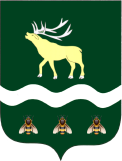 АДМИНИСТРАЦИЯЯКОВЛЕВСКОГО МУНИЦИПАЛЬНОГО РАЙОНА ПРИМОРСКОГО КРАЯ ПОСТАНОВЛЕНИЕ О внесении изменений в постановление Администрации Яковлевского муниципального района от 11.12.2018 г. № 673-НПА «Об утверждении муниципальной программы «Экономическое развитие и инновационная экономика Яковлевского муниципального района» на 2019-2025 годы»Руководствуясь Федеральным законом от 06.10.2003 г. № 131-ФЗ «Об общих принципах организации местного самоуправления в Российской Федерации», постановлением Администрации Яковлевского муниципального района от 26.10.2015 г. № 298-НПА «Об утверждении Порядка разработки, реализации и оценки эффективности муниципальных программ Яковлевского муниципального района», на основании Устава Яковлевского муниципального района, Администрация Яковлевского муниципального района ПОСТАНОВЛЯЕТ:1. Внести в муниципальную программу «Экономическое развитие и инновационная экономика Яковлевского муниципального района» на 2019-2025 годы, утвержденную постановлением Администрации Яковлевского муниципального района от 11.12.2018 г. № 673-НПА «Об утверждении муниципальной программы «Экономическое развитие и инновационная экономика Яковлевского муниципального района» на 2019-2025 годы» (в ред. постановлений Администрации Яковлевского муниципального района от 22.05.2019 г. № 199-НПА, от 18.06.2019 г. № 239-НПА, от 31.12.2019 г. № 589-НПА), (далее - муниципальная программа) следующие изменения:1.1. Изложить паспорт муниципальной программы в новой редакции согласно приложению № 1 к настоящему постановлению;1.2. Изложить приложение № 2 к муниципальной программе в новой редакции согласно приложению № 2 к настоящему постановлению;1.3. Изложить приложение № 4 к муниципальной программе в новой редакции согласно приложению № 3 к настоящему постановлению;1.4. Изложить приложение № 5 к муниципальной программе в новой редакции согласно приложению № 4 к настоящему постановлению;1.5. Изложить приложение № 7 к муниципальной программе в новой редакции согласно приложению № 5 к настоящему постановлению.2. Руководителю аппарата Администрации Яковлевского муниципального района (Сомова О.В.) обеспечить публикацию настоящего постановления в газете «Сельский труженик» и размещение на официальном сайте Администрации Яковлевского муниципального района.3. Настоящее постановление вступает в силу со дня его официального опубликования.4. Контроль за исполнением настоящего постановления оставляю за собой.Глава района – глава Администрации
Яковлевского муниципального района                                              Н.В. Вязовик Приложение № 1 к постановлению АдминистрацииЯковлевского муниципального районаот 13.02.2020 № 73-нпаПриложение к постановлению АдминистрацииЯковлевского муниципального районаот 11.12.2018 г. № 673-НПАПАСПОРТМУНИЦИПАЛЬНОЙ ПРОГРАММЫ ЯКОВЛЕВСКОГОМУНИЦИПАЛЬНОГО РАЙОНА «ЭКОНОМИЧЕСКОЕ РАЗВИТИЕ И ИННОВАЦИОННАЯ ЭКОНОМИКА ЯКОВЛЕВСКОГО МУНИЦИПАЛЬНОГО РАЙОНА» НА 2019-2025 ГОДЫ(Далее – Программа)(в ред. постановления Администрации Яковлевского муниципального 
района от 22.05.2019 № 199-НПА, от 18.06.2019 №239-НПА, от 31.12.2019 № 589-НПА)I. ПРИОРИТЕТЫ ГОСУДАРСТВЕННОЙ ПОЛИТИКИ В СФЕРЕ РЕАЛИЗАЦИИ МУНИЦИПАЛЬНОЙ ПРОГРАММЫ. ЦЕЛИ И ЗАДАЧИПриоритеты муниципальной политики в сфере экономического развития Яковлевского муниципального района, а также механизмы их достижения определены исходя из долгосрочных приоритетов, закрепленных в конституции Российской Федерации, Посланиях Президента Российской Федерации Федеральному Собранию Российской Федерации, Концепции долгосрочного социально-экономического развития на период до 2020 года, утвержденной распоряжением Правительства Российской Федерации от 17 ноября 2008 года № 1662-р, Указе Президента Российской Федерации от 07 мая 2012 года № 596 «О долгосрочной государственной экономической политике», а также Стратегии социально-экономического развития Приморского края до 2025 года, утвержденной Законом Приморского края 20 октября 2008 года N 324-КЗ, концепцией территориально-отраслевого развития Яковлевского муниципального района (Схема территориального планирования Яковлевского муниципального района Проектная документация 3 этап Пояснительная записка Концепция), утвержденная решением Думы Яковлевского муниципального  района от 30.07.2013г.  №  896.В соответствии со стратегическими документами, долгосрочные и среднесрочные приоритеты в развитии экономики Яковлевского муниципального района должны обеспечить рост конкурентоспособности экономики как основы для развития экономического  развития и повышения качества жизни населения. Система приоритетов развития Яковлевского муниципального района построена на основе анализа его текущего положения, сильных и слабых сторон его социальной и экономической сферы, анализа имеющихся и перспективных возможностей и существующих и прогнозируемых угроз и вызовов.Исходя из этого, формулируются следующие стратегические направления Программы:стратегическое управление социально-экономическим развитием; повышение эффективности региональных институтов развития;инновационное развитие экономики, ее диверсификация и преодоление инфраструктурных ограничений;повышение инвестиционной привлекательности Яковлевского муниципального района;  развитие конкурентных рынков.Кроме того, приоритеты муниципальной политики в сфере совершенствования системы управления экономическим развитием состоят в повышении качества управленческих решений, что невозможно без создания системы аналитического и информационного обеспечения системы управления, формирования обратной связи по принимаемым решениям и осуществления всестороннего мониторинга внутренних и внешних факторов экономического развития. Другим необходимым условием успешного экономического развития является наличие эффективной и прозрачной системы, обеспечивающей реализацию принципов государственно-частного партнерства.В соответствии со стратегическими приоритетами формируется цель Программы – создание условий для устойчивого роста в Яковлевском муниципальном районе и повышение на этой основе уровня и качества жизни населения Яковлевского муниципального района.Достижение поставленной цели требует формирования комплексного подхода в муниципальном управлении, реализации скоординированных по ресурсам, срокам, исполнителям и результатам мероприятий для решения следующих задач: совершенствование системы управления экономическим развитием Яковлевского муниципального района;совершенствование управления муниципальными  финансами Яковлевского муниципального района;повышение инвестиционной привлекательности Яковлевского муниципального района;развитие малого и среднего предпринимательства  в приоритетных сферах экономики Яковлевского муниципального района;развитие конкуренции на рынках товаров, работ и услуг Яковлевского муниципального района;организация планирования  и исполнения муниципального бюджета;совершенствование межбюджетных отношений в Яковлевском муниципальном районе;совершенствование управления муниципальным долгом Яковлевского муниципального района;реализация функций  хозяйственного управления для обеспечения эффективной деятельности  Администрации Яковлевского муниципального района;обеспечение эффективного владения, пользования и распоряжения объектами имущества  Яковлевского муниципального района;обеспечение учета имущества Яковлевского  района, формирование в отношении него полных и достоверных сведений;обеспечение государственной регистрации права собственности Яковлевского муниципального района на объекты недвижимости имущества;вовлечение в хозяйственный оборот земель сельскохозяйственного назначения;осуществление  муниципального земельного контроля. В составе Яковлевского муниципального района образовано пять муниципальных образований:Яковлевское сельское поселение;Новосысоевское сельское поселение;Варфоломеевское сельское поселение;Покровское сельское поселение; Яблоновское сельское поселение.На территории района находится 19 населенных пунктов. Среднегодовая численность постоянного населения  Яковлевского муниципального района (по данным Территориального органа Государственной статистики  по Приморскому краю) составила:-  в 2015 году: 14 409 человек;-  в 2016 году: 14 318 человек;-  в 2017 году: 14 094 человек.Таким образом, численность населения в Яковлевском муниципальном районе продолжает уменьшаться, что отражается и на основных показателях социально-экономического развития района. Для изменения тенденции снижения показателей необходимо определить одними  из важнейших направлений Стратегии экономики Яковлевского муниципального района - обеспечение устойчивого и расширенного воспроизводства социально-экономического потенциала района, в том числе  и на основе диверсификации экономики, широкого развития предпринимательства с учетом ресурсного потенциала и выгод транспортно-географического положения относительно экономических центров Приморского края, возможностей выхода со своей продукцией (через морские порты и наземным путям) в северные регионы Тихоокеанской России, а также и на внешний рынок, повышение качества жизни населения на основе ускоренного развития экономики района и создания новых высокооплачиваемых рабочих мест, развития социальной сферы, в том числе малого предпринимательства в сфере производства и услуг, устойчивое и расширенное воспроизводство демографического потенциала района, существенного повышения уровня жизни.  Учитывая существующую структуру экономики Яковлевского муниципального района, муниципальной программой  определены приоритетные направления развития и поддержки малого и среднего предпринимательства, в которых необходимо стимулировать малое и среднее предпринимательство и предусматривать меры  поддержки.К приоритетным направлениям развития поддержки малого и среднего предпринимательства относятся:- производство и переработка сельскохозяйственной продукции;- оказание услуг: социальных, жилищно-коммунальных, бытовых, в области внутреннего туризма;- промышленность пищевая, деревообрабатывающая;- транспорт, строительство.II. СВЕДЕНИЯ ОБ ИНДИКАТОРАХ И НЕПОСРЕДСТВЕННЫХ РЕЗУЛЬТАТАХ РЕАЛИЗАЦИИ МУНИЦИПАЛЬНОЙ ПРОГРАММЫЦелевые показатели (индикаторы) Программы соответствуют ее приоритетам, целям и задачам.Перечень показателей Программы носит открытый характер и предусматривает возможность корректировки в случае потери информативности показателя, изменения приоритетов государственной политики, появления новых технологических и социально-экономических обстоятельств, существенно влияющих на развитие соответствующих сфер экономической деятельности.Целевые индикаторы и показатели муниципальной программы:-	объем инвестиций в основной капитал, в процентах к предыдущему году;-	доля расходов бюджета Яковлевского муниципального района, формируемых в рамках муниципальных программ Яковлевского муниципального района;-	отношение среднего уровня расчетной бюджетной обеспеченности двух наиболее обеспеченных поселений к среднему уровню расчетной бюджетной  обеспеченности двух наименее обеспеченных после выравнивания в отчетном финансовом году;-	отношение объема расходов на обслуживание муниципального района к объему бюджета Яковлевского муниципального района, за исключением расходов, которые осуществляются за счет субвенций, предоставляемых из краевого и федерального бюджета;-	объем производства товаров, работ, услуг, производимых на территории Яковлевского муниципального района, в процентах к предыдущему году;-	доля выполнения мероприятий по хозяйственно-техническому обслуживанию Администрации Яковлевского муниципального  района, от общего количества мероприятий;-	 выполнение плана по доходам от приватизации имущества;-	 выполнение плана по доходам от аренды имущества;-	 выполнение плана  по доходам от использования  земельных участков;-	уменьшение площади территории функциональных зон военных объектов Яковлевского муниципального района;-	увеличение количества внесенных изменений в Правила землепользования и застройки на территории Яковлевского муниципального района.Плановые значения показателей Программы, характеризующих эффективность реализации мероприятий Программы и подпрограмм, приведены в приложении № 1 к настоящей Программе.Показатели (индикаторы) реализации Программы в целом предназначены для оценки наиболее существенных результатов реализации Программы. III. ПЕРЕЧЕНЬ МЕРОПРИЯТИЙ МУНИЦИПАЛЬНОЙ ПРОГРАММЫИ ПЛАН ИХ РЕАЛИЗАЦИИПеречень мероприятий Программы и план их реализации приведены в приложении № 2 к настоящей Программе.Информация об основных мероприятиях подпрограммы № 1 «Развитие малого и среднего предпринимательства в Яковлевском муниципальном районе» на 2019-2025 годы приведена в приложении № 6 к настоящей Программе.Информация об основных мероприятиях подпрограммы № 2 «Повышение эффективности управления муниципальными финансами в Яковлевском муниципальном районе» на 2019-2025 годы приведена в приложении № 7 к настоящей Программе.Каждая подпрограмма  направлена на решение конкретных задач Программы. Решение задач Программы  обеспечивает достижение поставленных целей  Программы. IV. МЕХАНИЗМ РЕАЛИЗАЦИИ МУНИЦИПАЛЬНОЙ ПРОГРАММЫМеханизм реализации Программы направлен на эффективное планирование хода исполнения основных мероприятий, координацию действий участников Программы, обеспечение контроля исполнения мероприятий, проведение мониторинга состояния работ по выполнению Программы, выработку решений при возникновении отклонения хода работ от плана мероприятий Программы.Управление Программой осуществляется ответственным исполнителем – отделом экономического развития Администрации Яковлевского муниципального района.Отдел экономического развития:- обеспечивает разработку, согласование и утверждение Программы в установленном порядке;- организует и обеспечивает совместно с соисполнителями реализацию Программы, обеспечивает внесение изменений в Программу;-  ежегодно проводит оценку эффективности реализации Программы;- подготавливает годовой отчет о ходе реализации и оценки эффективности реализации Программы.Отдел экономического развития Администрации Яковлевского муниципального района, Финансовое управление Администрации Яковлевского муниципального района, МКУ «ХОЗУ» Администрации Яковлевского муниципального района, отдел по имущественным отношениям Администрации Яковлевского муниципального района и отдел архитектуры и градостроительства Администрации Яковлевского муниципального района несут ответственность за достижение показателей Программы. Механизм реализации подпрограммы № 1 направлен на эффективное планирование хода исполнения основных мероприятий, координацию действий участников ее реализации, обеспечение контроля исполнения программных мероприятий, проведение мониторинга состояния работ по выполнению подпрограммы, выработку решений при возникновении отклонения хода работ от плана мероприятий подпрограммы. Реализация подпрограммы обеспечивается ответственным исполнителем – отделом экономического развития Администрации Яковлевского муниципального района и соисполнителем отделом по имущественным отношениям Администрации Яковлевского муниципального района.Мероприятия подпрограммы реализуются путем предоставления субъектам малого и среднего предпринимательства следующих видов поддержки: финансовой и имущественной. В случае признания Яковлевского муниципального района получателем субсидий в рамках поддержки  малого и среднего предпринимательства, за счет средств краевого и федерального бюджетов указанные средства предусматриваются как источник финансирования подпрограммы.Финансовая поддержка, предусмотренная  подпрограммой, оказывается субъектам малого и среднего предпринимательства Яковлевского муниципального района, производящим и реализующим товары (работы, услуги), предназначенные для внутреннего рынка Российской Федерации, в форме субсидий, предоставляемых в соответствии с Порядком, утвержденным постановлением  Администрации Яковлевского муниципального района от 29.10.2015г. № 377 «Об утверждении Порядка предоставления субсидий субъектам малого и среднего предпринимательства Яковлевского муниципального района, производящим и реализующим товары (работы, услуги), предназначенные для внутреннего рынка Российской Федерации и (или) экспорта».Имущественная поддержка субъектам малого и среднего предпринимательства и организациям, образующим инфраструктуры поддержки субъектов малого и среднего предпринимательства, оказывается в соответствии с решением Думы Яковлевского муниципального района от 28.11.2017г. № 654-НПА «Об имущественной поддержке субъектов малого и среднего предпринимательства при предоставлении муниципального имущества».Механизм реализации подпрограммы № 2 направлен на эффективное планирование хода исполнения программных мероприятий, проведение мониторинга  состояния работ по выполнению подпрограммы, выработку решений при возникновении отклонения хода работ от плана мероприятий подпрограммы.Управление подпрограммой осуществляется ответственным исполнителем – финансовым управлением Администрации Яковлевского муниципального района. Для долгосрочного финансового планирования, организации  бюджетного процесса и совершенствование межбюджетных отношений в Яковлевском муниципальном районе планируется реализовывать план мероприятий, включающий следующие направления: -	совершенствование бюджетного процесса;-	совершенствование межбюджетных отношений в Яковлевском муниципальном районе;-	совершенствование управления муниципальным долгом Яковлевского муниципального района.Развитие системы управления в сфере муниципальных финансов будет осуществляться в первую очередь по следующим взаимосвязанным направлениям:-	долгосрочное бюджетное планирование, направленное на усиление роли бюджетной системы Яковлевского муниципального района в развитии экономики, обеспечении устойчивого экономического роста, определении приоритетов в бюджетной политике, выявлении проблем и рисков и разработку мероприятий по их устранению в долгосрочной перспективе;-	долгосрочное финансовое  планирование, которое позволяет проанализировать угрозы и  возможности, которые могут возникнуть в перспективном периоде, оценить влияние ожидаемых изменений в экономике и демографической ситуации  на состояние муниципальных финансов, определить объемы ресурсов, требующихся для реализации приоритетных задач экономического развития, своевременно  выявить необходимость  реформирования бюджетной сферы с целью обеспечения долгосрочной сбалансированности доходов и расходов Яковлевского муниципального района.В результате будут обеспечены:- создание стабильных финансовых условий  для устойчивого экономического роста, повышения уровня и качества жизни населения района;- создание условий для повышения  эффективности финансового управления для выполнения муниципальных функций и обеспечения потребностей граждан и общества в муниципальных услугах, увеличения их доступности и качества;- перевод большей части средств Яковлевского муниципального района на принципы программно-целевого планирования.В результате доля бюджета Яковлевского муниципального района, формируемая на основе муниципальных программ Яковлевского муниципального района, составит  не менее 90 процентов, что будет свидетельствовать о высоком качестве планирования социально-экономического развития.Управление отдельными мероприятиями Программы:Управление «Мероприятием по организации хозяйственно-технического и учетно-статистического обеспечения деятельности Администрации Яковлевского муниципального района» осуществляется МКУ «ХОЗУ» Администрации Яковлевского муниципального района.Управление отдельным мероприятием Муниципальной программы «Мероприятия по управлению объектами имущества Яковлевского муниципального района, закрепленными за муниципальными учреждениями, находящимися в собственности Яковлевского муниципального района земельными участками, а также имуществом, составляющим казну Яковлевского муниципального района» осуществляется отделом по имущественным отношениям Администрации Яковлевского муниципального района.Управление отдельным мероприятием Муниципальной программы «Разработка и утверждение документов территориального планирования» осуществляется отделом архитектуры и градостроительства Администрации Яковлевского муниципального района.V. ПРОГНОЗ СВОДНЫХ ПОКАЗАТЕЛЕЙ МУНИЦИПАЛЬНЫХ ЗАДАНИЙНА ОКАЗАНИЕ МУНИЦИПАЛЬНЫХ УСЛУГ (РАБОТ) МУНИЦИПАЛЬНЫМИ УЧРЕЖДЕНИЯМИ В РАМКАХ МУНИЦИПАЛЬНОЙ ПРОГРАММЫПрогноз сводных показателей муниципальных заданий на оказание муниципальных услуг (работ) муниципальными учреждениями по Программе приведен в приложении № 3 к настоящей Программе.VI. РЕСУРСНОЕ ОБЕСПЕЧЕНИЕ РЕАЛИЗАЦИИ МУНИЦИПАЛЬНОЙ ПРОГРАММЫИнформация о ресурсном обеспечении реализации Программы за счет средств бюджета Яковлевского муниципального района с расшифровкой по подпрограммам, отдельным мероприятиям, а также по годам реализации Программы приведена в приложении № 4 к настоящей Программе.Информация о прогнозной оценке расходов на реализацию Программы за счет всех источников приведена в приложении № 5 к настоящей Программе.Приложение № 5к постановлению АдминистрацииЯковлевского муниципального районаот 13.02.2020 № 73-нпаПриложение № 7 к муниципальной программеЯковлевского муниципального района«Экономическое развитие и инновационная экономикаЯковлевского муниципального района» на 2019-2025 годы,утвержденной постановлением АдминистрацииЯковлевского муниципального районаот 11.12.2018 г. № 673-НПАПАСПОРТПОДПРОГРАММЫ № 2«ПОВЫШЕНИЕ ЭФФЕКТИВНОСТИ УПРАВЛЕНИЯ
МУНИЦИПАЛЬНЫМИ ФИНАНСАМИ В ЯКОВЛЕВСКОМ
МУНИЦИПАЛЬНОМ РАЙОНЕ» на 2019-2025 ГОДЫ(Далее – подпрограмма)от13.02.2020с. Яковлевка №73-нпаОтветственный исполнитель Программыотдел экономического развития Администрации Яковлевского муниципального районаСоисполнители Программыфинансовое управление Администрации Яковлевского муниципального района;отдел по имущественным отношениям Администрации Яковлевского муниципального района;отдел архитектуры и градостроительства Администрации Яковлевского муниципального района;отдел финансового контроля Администрации Яковлевского муниципального района;МКУ «ХОЗУ» Администрации Яковлевского муниципального района.Структура Программыподпрограмма № 1 «Развитие малого и среднего предпринимательства в Яковлевском муниципальном районе» на 2019-2025 годы (далее - подпрограмма №1). Паспорт подпрограммы № 1 в приложении № 6 к муниципальной Программе;подпрограмма № 2 «Повышение эффективности управления муниципальными финансами в Яковлевском муниципальном районе» на 2019-2025 годы (далее - подпрограмма № 2) Паспорте подпрограммы № 2 приведена в приложении № 7 к Программе.отдельные мероприятия:«Мероприятия по организации хозяйственно-технического и учетно-статистического обеспечения деятельности Администрации Яковлевского муниципального района»;«Мероприятия по управлению и распоряжению имуществом, находящемся в собственности и в ведении Яковлевского муниципального района»;«Разработка и утверждение документов территориального планирования».Цели Программысоздание условий для устойчивого экономического роста в Яковлевском муниципальном районе и повышения на этой основе уровня и качества жизни населения Яковлевского муниципального районаЗадачи Программысовершенствование системы управления экономическим  развитием Яковлевского  муниципального района;совершенствование системы управления государственными и муниципальными финансами Яковлевского муниципального района;повышение инвестиционной привлекательности Яковлевского муниципального района;развитие малого и среднего предпринимательства в приоритетных сферах экономики Яковлевского муниципального района;развитие конкуренции  на рынках товаров и услуг;организация планирования и исполнения бюджета Яковлевского муниципального района;совершенствование межбюджетных отношений в Яковлевском муниципальном районе;совершенствование управления муниципальным долгом Яковлевского муниципального района;реализация функций хозяйственного управления для обеспечения эффективной деятельности Администрации Яковлевского муниципального района;обеспечение эффективного владения, пользования и  распоряжения объектами имущества Яковлевского муниципального района;обеспечение учета имущества Яковлевского муниципального района, формирование в отношении него полных и достоверных сведений;обеспечение государственной регистрации права собственности Яковлевского муниципального района на объекты недвижимости имущества;вовлечение в хозяйственный оборот земель сельскохозяйственного назначения;осуществление муниципального земельного контроля.Сроки реализации Программы2019-2025 годыОбъемы бюджетных ассигнований Программы (с расшифровкой по годам и источникам финансирования)общий объем финансирования на реализацию Программы составляет – 275 368 179,70 руб. в том числе:2019 год – 40 790 729,70 руб.;2020 год – 42 767 900,00 руб.;2021 год – 42 277 900,00 руб.;2022 год – 42 314 650,00 руб.;2023 год – 35 739 000,00 руб.;2024 год – 35 739 000,00 руб.;2025 год – 35 739 000,00 руб.Сумма средств, запланированная в бюджете района составляет – 206 338 264,90 руб. в том числе:2019 год – 32 583 660,90  руб.;2020 год – 30 928 250,00  руб.;2021 год – 30 438 250,00  руб.;2022 год – 30 475 000,00  руб.;2023 год – 27 304 368,00  руб.;2024 год – 27 304 368,00  руб.;2025 год – 27 304 368,00  руб.прогнозная оценка средств, привлекаемых на реализацию целей Программы из средств краевого бюджета – 69 029 914,80 руб., в том числе:2019 год – 8 207 068,80 руб.;2020 год – 11 839 650,00 руб.;2021 год – 11 839 650,00 руб.;2022 год – 11 839 650,00 руб.;2023 год – 8 434 632,00 руб.;2024 год – 8 434 632,00 руб.;2025 год – 8 434 632,00 руб.Индикаторы достижения цели- объем инвестиций в основной капитал в процентах к предыдущему году;- доля  расходов бюджета Яковлевского муниципального района, формируемых в рамках муниципальных программ Яковлевского муниципального района;- отношение среднего уровня расчетной бюджетной обеспеченности двух наиболее обеспеченных поселений  к среднему уровню расчетной бюджетной обеспеченности двух наименее обеспеченных поселений после выравнивания в отчетном финансовом году;- отношение объема расходов на обслуживание муниципального долга Яковлевского муниципального района к объему расходов бюджета Яковлевского муниципального района, за исключением расходов, которые осуществляются за счет субвенций, предоставляемых из федерального и  краевого бюджета;- объем производства товаров, работ, услуг, производимых на территории Яковлевского муниципального района, в процентах к предыдущему году;- доля выполнения мероприятий по хозяйственно- техническому обслуживанию Администрации Яковлевского муниципального района от общего количества запланированных мероприятий;- выполнение плана по доходам от приватизации имущества;- выполнение плана по доходам от аренды имущества;- выполнение плана по доходам от использования земельных участков;- уменьшение площади территории функциональных зон военных объектов Яковлевского муниципального района;- увеличение количества внесенных изменений в Правила землепользования и застройки на территории Яковлевского муниципального района Приложение № 2 Приложение № 2 Приложение № 2 к постановлению Администрациик постановлению Администрациик постановлению АдминистрацииЯковлевского муниципального районаЯковлевского муниципального районаЯковлевского муниципального районаот 13.02.2020 № 73-нпаот 13.02.2020 № 73-нпаот 13.02.2020 № 73-нпаПриложение № 2 к муниципальной программеПриложение № 2 к муниципальной программеПриложение № 2 к муниципальной программеЯковлевского муниципального районаЯковлевского муниципального районаЯковлевского муниципального района"Экономическое развитие и инновационная экономика"Экономическое развитие и инновационная экономика"Экономическое развитие и инновационная экономикаЯковлевского муниципального района" на 2019-2025 годы,Яковлевского муниципального района" на 2019-2025 годы,Яковлевского муниципального района" на 2019-2025 годы,утвержденной постановлением Администрацииутвержденной постановлением Администрацииутвержденной постановлением АдминистрацииЯковлевского муниципального района  Яковлевского муниципального района  Яковлевского муниципального района  от 11.12.2018 г. № 673-НПАот 11.12.2018 г. № 673-НПАот 11.12.2018 г. № 673-НПАПЕРЕЧЕНЬ МЕРОПРИЯТИЙПЕРЕЧЕНЬ МЕРОПРИЯТИЙПЕРЕЧЕНЬ МЕРОПРИЯТИЙПЕРЕЧЕНЬ МЕРОПРИЯТИЙПЕРЕЧЕНЬ МЕРОПРИЯТИЙПЕРЕЧЕНЬ МЕРОПРИЯТИЙМУНИЦИПАЛЬНОЙ ПРОГРАММЫ ЯКОВЛЕВСКОГО МУНИЦИПАЛЬНОГО РАЙОНАМУНИЦИПАЛЬНОЙ ПРОГРАММЫ ЯКОВЛЕВСКОГО МУНИЦИПАЛЬНОГО РАЙОНАМУНИЦИПАЛЬНОЙ ПРОГРАММЫ ЯКОВЛЕВСКОГО МУНИЦИПАЛЬНОГО РАЙОНАМУНИЦИПАЛЬНОЙ ПРОГРАММЫ ЯКОВЛЕВСКОГО МУНИЦИПАЛЬНОГО РАЙОНАМУНИЦИПАЛЬНОЙ ПРОГРАММЫ ЯКОВЛЕВСКОГО МУНИЦИПАЛЬНОГО РАЙОНАМУНИЦИПАЛЬНОЙ ПРОГРАММЫ ЯКОВЛЕВСКОГО МУНИЦИПАЛЬНОГО РАЙОНА"ЭКОНОМИЧЕСКОЕ РАЗВИТИЕ И ИННОВАЦИОННАЯ ЭКОНОМИКА"ЭКОНОМИЧЕСКОЕ РАЗВИТИЕ И ИННОВАЦИОННАЯ ЭКОНОМИКА"ЭКОНОМИЧЕСКОЕ РАЗВИТИЕ И ИННОВАЦИОННАЯ ЭКОНОМИКА"ЭКОНОМИЧЕСКОЕ РАЗВИТИЕ И ИННОВАЦИОННАЯ ЭКОНОМИКА"ЭКОНОМИЧЕСКОЕ РАЗВИТИЕ И ИННОВАЦИОННАЯ ЭКОНОМИКА"ЭКОНОМИЧЕСКОЕ РАЗВИТИЕ И ИННОВАЦИОННАЯ ЭКОНОМИКАЯКОВЛЕВСКОГО МУНИЦИПАЛЬНОГО РАЙОНА" НА 2019-2025 ГОДЫ И ПЛАН ИХ РЕАЛИЗАЦИИЯКОВЛЕВСКОГО МУНИЦИПАЛЬНОГО РАЙОНА" НА 2019-2025 ГОДЫ И ПЛАН ИХ РЕАЛИЗАЦИИЯКОВЛЕВСКОГО МУНИЦИПАЛЬНОГО РАЙОНА" НА 2019-2025 ГОДЫ И ПЛАН ИХ РЕАЛИЗАЦИИЯКОВЛЕВСКОГО МУНИЦИПАЛЬНОГО РАЙОНА" НА 2019-2025 ГОДЫ И ПЛАН ИХ РЕАЛИЗАЦИИЯКОВЛЕВСКОГО МУНИЦИПАЛЬНОГО РАЙОНА" НА 2019-2025 ГОДЫ И ПЛАН ИХ РЕАЛИЗАЦИИЯКОВЛЕВСКОГО МУНИЦИПАЛЬНОГО РАЙОНА" НА 2019-2025 ГОДЫ И ПЛАН ИХ РЕАЛИЗАЦИИ№ п/пНаименование муниципальной программы (подпрогр.), мероприятия/мероприятий в рамках основного мероприятияОтветственный исполнительСрокСрокНепосредственный результат (краткое описание)№ п/пНаименование муниципальной программы (подпрогр.), мероприятия/мероприятий в рамках основного мероприятияОтветственный исполнительначало реализацииокончание реализацииНепосредственный результат (краткое описание)1234561.Муниципальная программа Яковлевского муниципального района "Экономическое развитие и инновационная экономика Яковлевского муниципального района" на 2019-2025 годыМуниципальная программа Яковлевского муниципального района "Экономическое развитие и инновационная экономика Яковлевского муниципального района" на 2019-2025 годыМуниципальная программа Яковлевского муниципального района "Экономическое развитие и инновационная экономика Яковлевского муниципального района" на 2019-2025 годыМуниципальная программа Яковлевского муниципального района "Экономическое развитие и инновационная экономика Яковлевского муниципального района" на 2019-2025 годыМуниципальная программа Яковлевского муниципального района "Экономическое развитие и инновационная экономика Яковлевского муниципального района" на 2019-2025 годы1.1.Подпрограмма № 1 "Развитие малого и среднего предпринимательства в Яковлевском муниципальном районе" на 2019-2025 годыПодпрограмма № 1 "Развитие малого и среднего предпринимательства в Яковлевском муниципальном районе" на 2019-2025 годыПодпрограмма № 1 "Развитие малого и среднего предпринимательства в Яковлевском муниципальном районе" на 2019-2025 годыПодпрограмма № 1 "Развитие малого и среднего предпринимательства в Яковлевском муниципальном районе" на 2019-2025 годыПодпрограмма № 1 "Развитие малого и среднего предпринимательства в Яковлевском муниципальном районе" на 2019-2025 годыОсновное мероприятие Основное мероприятие Основное мероприятие Основное мероприятие Основное мероприятие Основное мероприятие 1.1.1.Финансовая поддержка субъектов малого и среднего предпринимательстваотдел экономического развития Администрации Яковлевского муниципального  района 20192025Повышение конкурентоспособности малых и средних предприятий в приоритетных сферах экономики Яковлевского муниципального района. Создание новых предприятий. Повышение конкурентоспособности
малых и средних предприятий
в приоритетных сферах
экономики Яковлевского муниципального района:
объем производства товаров и услуг по полному кругу в процентах к предыдущему году в сопоставимых ценах; доля продукции, произведенной малыми предприятиями, расположенными на территории Яковлевского муниципального района, в общем объеме товаров и услуг по полному кругу. Увеличение объема инвестиций в основной капитал1.1.1.1.Возмещения части затрат (планируемых и (или) фактически произведенных) субъектов малого предпринимательства, производящих и реализующих товары (работы, услуги), связанных с регистрацией юридического лица, индивидуального предпринимателя, началом предпринимательской деятельностиотдел экономического развития Администрации Яковлевского муниципального  района 20192025Создание новых предприятий. Повышение конкурентоспособностималых и средних предприятий в приоритетных сферах экономики Яковлевского муниципального района:объем производства товаров и услуг по полному кругу в процентах к  предыдущему году в сопоставимых ценах; доля продукции, произведенной малыми  предприятиями, расположенными на территории Яковлевского муниципального района, в общем объеме товаров и услуг по полному кругуОсновное мероприятие Основное мероприятие Основное мероприятие Основное мероприятие Основное мероприятие Основное мероприятие 1.1.2.Формирование положительного образа предпринимателя, популяризация роли предпринимательстваотдел экономического развития Администрации Яковлевского муниципального  района 20192025Рост числа предпринимателей в приоритетных отраслях экономики, повышение конкурентоспособности за счет повышения компетентности предпринимателей1.1.2.1.Организация и проведение ежегодного конкурса «Лучший предприниматель года».отдел экономического развития Администрации Яковлевского муниципального  района 20192025Рост числа предпринимателей в приоритетных отраслях экономики, повышение конкурентоспособности за счет повышения компетентности предпринимателей1.1.2.2.Осуществление информационной поддержки, в том числе в сети Интернет.отдел экономического развития Администрации Яковлевского муниципального  района 20192025Рост числа предпринимателей в приоритетных отраслях экономики, повышение конкурентоспособности за счет повышения компетентности предпринимателей1.1.2.3.Организация и предоставление консультаций субъектам малого и среднего предпринимательства. отдел экономического развития Администрации Яковлевского муниципального  района 20192025Рост числа предпринимателей в приоритетных отраслях экономики, повышение конкурентоспособности за счет повышения компетентности предпринимателейОсновное мероприятие Основное мероприятие Основное мероприятие Основное мероприятие Основное мероприятие Основное мероприятие 1.1.3.Имущественная поддержка субъектов малого и среднего предпринимательства и организаций образующих инфраструктуру поддержки субъектов малого и среднего предпринимательстваотдел экономического развития Администрации Яковлевского муниципального  района 20192025Рост числа предпринимателей в приоритетных отраслях экономики, повышение деловой активности и конкурентоспособности за счет повышения эффективности мероприятий финансовой поддержки субъектов малого и среднего предпринимательства1.2.Подпрограмма № 2 "Повышение эффективности управления муниципальными финансами в Яковлевском муниципальном районе" на 2019-2025 годыПодпрограмма № 2 "Повышение эффективности управления муниципальными финансами в Яковлевском муниципальном районе" на 2019-2025 годыПодпрограмма № 2 "Повышение эффективности управления муниципальными финансами в Яковлевском муниципальном районе" на 2019-2025 годыПодпрограмма № 2 "Повышение эффективности управления муниципальными финансами в Яковлевском муниципальном районе" на 2019-2025 годыПодпрограмма № 2 "Повышение эффективности управления муниципальными финансами в Яковлевском муниципальном районе" на 2019-2025 годыОсновное мероприятие Основное мероприятие Основное мероприятие Основное мероприятие Основное мероприятие Основное мероприятие 1.2.1.Управление бюджетным процессомотдел экономического развития Администрации Яковлевского муниципального  района 20192025Позволит повысить качество управления бюджетным процессом в Яковлевском муниципальном районе. Организация составления проекта бюджета Яковлевского муниципального района и его исполнения. Позволит улучшить качество и достоверность бюджетной отчетности, повысить эффективность исполнения муниципальных программ Яковлевского муниципального района  1.2.1.1Руководство и управление в сфере установленных функций органов местного самоуправления Яковлевского муниципального районаотдел экономического развития Администрации Яковлевского муниципального  района 20192025Позволит повысить качество управления бюджетным процессом в Яковлевском муниципальном районе. Организация составления проекта бюджета Яковлевского муниципального района и его исполнения. Позволит улучшить качество и достоверность бюджетной отчетности, повысить эффективность исполнения муниципальных программ Яковлевского муниципального района  1.2.1.2.Погашение просроченной кредиторской задолженностиотдел экономического развития Администрации Яковлевского муниципального  района 20192025Позволит повысить качество управления бюджетным процессом в Яковлевском муниципальном районе. Организация составления проекта бюджета Яковлевского муниципального района и его исполнения. Позволит улучшить качество и достоверность бюджетной отчетности, повысить эффективность исполнения муниципальных программ Яковлевского муниципального района  Основное мероприятиеОсновное мероприятиеОсновное мероприятиеОсновное мероприятиеОсновное мероприятиеОсновное мероприятие1.2.2.Совершенствование межбюджетных отношений в Яковлевском муниципальном районеотдел экономического развития Администрации Яковлевского муниципального  района 20192025Позволит обеспечить выравнивание бюджетной обеспеченности  и сбалансированность бюджетов сельских поселений.                                                        Позволит повысить качество управления бюджетным процессом в Яковлевском муниципальном районе.                                                                      1.2.2.1Выравнивание бюджетной обеспеченности поселений из районного фонда финансовойподдержки за счет средств краевого бюджета отдел экономического развития Администрации Яковлевского муниципального  района 20192025Позволит обеспечить выравнивание бюджетной обеспеченности  и сбалансированность бюджетов сельских поселений.                                                        Позволит повысить качество управления бюджетным процессом в Яковлевском муниципальном районе.                                                                      1.2.2.2Выравнивание бюджетной обеспеченности поселений из районного фонда финансовойподдержки за счет средств местного бюджета отдел экономического развития Администрации Яковлевского муниципального  района 20192025Позволит обеспечить выравнивание бюджетной обеспеченности  и сбалансированность бюджетов сельских поселений.                                                        Позволит повысить качество управления бюджетным процессом в Яковлевском муниципальном районе.                                                                      1.2.2.3Дотации на поддержку мер по обеспечению сбалансированности бюджетов сельских поселенийотдел экономического развития Администрации Яковлевского муниципального  района 20192025Позволит обеспечить выравнивание бюджетной обеспеченности  и сбалансированность бюджетов сельских поселений.                                                        Позволит повысить качество управления бюджетным процессом в Яковлевском муниципальном районе.                                                                      1.2.3.Совершенствование управления муниципальным долгомотдел экономического развития Администрации Яковлевского муниципального  района 20192025Позволит обеспечить выравнивание бюджетной обеспеченности  и сбалансированность бюджетов сельских поселений.                                                        Позволит повысить качество управления бюджетным процессом в Яковлевском муниципальном районе.                                                                      1.2.3.1Процентные платежи по муниципальному долгуотдел экономического развития Администрации Яковлевского муниципального  района 20192025Позволит обеспечить выравнивание бюджетной обеспеченности  и сбалансированность бюджетов сельских поселений.                                                        Позволит повысить качество управления бюджетным процессом в Яковлевском муниципальном районе.                                                                      Отдельные мероприятияОтдельные мероприятияОтдельные мероприятияОтдельные мероприятияОтдельные мероприятияОтдельные мероприятия1.3.Мероприятия по организации хозяйственно-технического и учетно-статистического обеспечения деятельности Администрации Яковлевского муниципального районаотдел экономического развития Администрации Яковлевского муниципального  района 20192025Формирование гибкой системы управления по организации хозяйственно-технического и учетно-статистического обеспечения деятельности Администрации Яковлевского муниципального района. профессиональная переподготовки кадров1.3.1.Расходы на обеспечение (оказание услуг, выполнение работ) муниципальных учрежденийотдел экономического развития Администрации Яковлевского муниципального  района 20192025Формирование гибкой системы управления по организации хозяйственно-технического и учетно-статистического обеспечения деятельности Администрации Яковлевского муниципального района. профессиональная переподготовки кадров1.3.2.Погашение просроченной кредиторской задолженностиотдел экономического развития Администрации Яковлевского муниципального  района 20192025Формирование гибкой системы управления по организации хозяйственно-технического и учетно-статистического обеспечения деятельности Администрации Яковлевского муниципального района. 1.4.Мероприятия по управлению и распоряжению имуществом, находящемся в собственности и в ведении Яковлевского муниципального районаотдел экономического развития Администрации Яковлевского муниципального  района 20192025Формирование гибкой системы управления объектами имущества Яковлевского муниципального района, закрепленными за муниципальными учреждениями, находящимися в собственности Яковлевского муниципального района земельными участками, а также имуществом, составляющим казну Яковлевского муниципального района.1.4.1.Мероприятия по оценке недвижимости, признании прав в отношении муниципального имущества отдел экономического развития Администрации Яковлевского муниципального  района 20192025Формирование гибкой системы управления объектами имущества Яковлевского муниципального района, закрепленными за муниципальными учреждениями, находящимися в собственности Яковлевского муниципального района земельными участками, а также имуществом, составляющим казну Яковлевского муниципального района.1.5.Разработка и утверждение документов территориального планированияотдел экономического развития Администрации Яковлевского муниципального  района 20192025Позволит решит проблему в сфере территориального планирования и обеспечения Яковлевского муниципального района  градостроительной документацией1.5.1.Подготовка проектов изменений документов территориального планирования и градостроительного зонирования поселенийотдел экономического развития Администрации Яковлевского муниципального  района 20192025Позволит решит проблему в сфере территориального планирования и обеспечения Яковлевского муниципального района  градостроительной документацией1.5.2.Приобретение программного продукта для ведения единой электронной картографической основыотдел экономического развития Администрации Яковлевского муниципального  района 20202020Позволит решит проблему в сфере территориального планирования и обеспечения Яковлевского муниципального района  градостроительной документациейПриложение № 3Приложение № 3Приложение № 3к постановлению Администрациик постановлению Администрациик постановлению АдминистрацииЯковлевского муниципального районаЯковлевского муниципального районаЯковлевского муниципального районаот 13.02.2020 № 73-нпаот 13.02.2020 № 73-нпаот 13.02.2020 № 73-нпаПриложение № 4 к муниципальной программеПриложение № 4 к муниципальной программеПриложение № 4 к муниципальной программеЯковлевского муниципального районаЯковлевского муниципального районаЯковлевского муниципального района"Экономическое развитие и инновационная экономика"Экономическое развитие и инновационная экономика"Экономическое развитие и инновационная экономикаЯковлевского муниципального района" на 2019-2025 годы,Яковлевского муниципального района" на 2019-2025 годы,Яковлевского муниципального района" на 2019-2025 годы,утвержденной постановлением Администрацииутвержденной постановлением Администрацииутвержденной постановлением АдминистрацииЯковлевского муниципального района  Яковлевского муниципального района  Яковлевского муниципального района  от 11.12.2018 г. № 673-НПАот 11.12.2018 г. № 673-НПАот 11.12.2018 г. № 673-НПАРЕСУРСНОЕ ОБЕСПЕЧЕНИЕ РЕАЛИЗАЦИИРЕСУРСНОЕ ОБЕСПЕЧЕНИЕ РЕАЛИЗАЦИИРЕСУРСНОЕ ОБЕСПЕЧЕНИЕ РЕАЛИЗАЦИИРЕСУРСНОЕ ОБЕСПЕЧЕНИЕ РЕАЛИЗАЦИИРЕСУРСНОЕ ОБЕСПЕЧЕНИЕ РЕАЛИЗАЦИИРЕСУРСНОЕ ОБЕСПЕЧЕНИЕ РЕАЛИЗАЦИИРЕСУРСНОЕ ОБЕСПЕЧЕНИЕ РЕАЛИЗАЦИИРЕСУРСНОЕ ОБЕСПЕЧЕНИЕ РЕАЛИЗАЦИИРЕСУРСНОЕ ОБЕСПЕЧЕНИЕ РЕАЛИЗАЦИИРЕСУРСНОЕ ОБЕСПЕЧЕНИЕ РЕАЛИЗАЦИИРЕСУРСНОЕ ОБЕСПЕЧЕНИЕ РЕАЛИЗАЦИИРЕСУРСНОЕ ОБЕСПЕЧЕНИЕ РЕАЛИЗАЦИИРЕСУРСНОЕ ОБЕСПЕЧЕНИЕ РЕАЛИЗАЦИИРЕСУРСНОЕ ОБЕСПЕЧЕНИЕ РЕАЛИЗАЦИИРЕСУРСНОЕ ОБЕСПЕЧЕНИЕ РЕАЛИЗАЦИИМУНИЦИПАЛЬНОЙ ПРОГРАММЫ ЯКОВЛЕВСКОГО МУНИЦИПАЛЬНОГО РАЙОНАМУНИЦИПАЛЬНОЙ ПРОГРАММЫ ЯКОВЛЕВСКОГО МУНИЦИПАЛЬНОГО РАЙОНАМУНИЦИПАЛЬНОЙ ПРОГРАММЫ ЯКОВЛЕВСКОГО МУНИЦИПАЛЬНОГО РАЙОНАМУНИЦИПАЛЬНОЙ ПРОГРАММЫ ЯКОВЛЕВСКОГО МУНИЦИПАЛЬНОГО РАЙОНАМУНИЦИПАЛЬНОЙ ПРОГРАММЫ ЯКОВЛЕВСКОГО МУНИЦИПАЛЬНОГО РАЙОНАМУНИЦИПАЛЬНОЙ ПРОГРАММЫ ЯКОВЛЕВСКОГО МУНИЦИПАЛЬНОГО РАЙОНАМУНИЦИПАЛЬНОЙ ПРОГРАММЫ ЯКОВЛЕВСКОГО МУНИЦИПАЛЬНОГО РАЙОНАМУНИЦИПАЛЬНОЙ ПРОГРАММЫ ЯКОВЛЕВСКОГО МУНИЦИПАЛЬНОГО РАЙОНАМУНИЦИПАЛЬНОЙ ПРОГРАММЫ ЯКОВЛЕВСКОГО МУНИЦИПАЛЬНОГО РАЙОНАМУНИЦИПАЛЬНОЙ ПРОГРАММЫ ЯКОВЛЕВСКОГО МУНИЦИПАЛЬНОГО РАЙОНАМУНИЦИПАЛЬНОЙ ПРОГРАММЫ ЯКОВЛЕВСКОГО МУНИЦИПАЛЬНОГО РАЙОНАМУНИЦИПАЛЬНОЙ ПРОГРАММЫ ЯКОВЛЕВСКОГО МУНИЦИПАЛЬНОГО РАЙОНАМУНИЦИПАЛЬНОЙ ПРОГРАММЫ ЯКОВЛЕВСКОГО МУНИЦИПАЛЬНОГО РАЙОНАМУНИЦИПАЛЬНОЙ ПРОГРАММЫ ЯКОВЛЕВСКОГО МУНИЦИПАЛЬНОГО РАЙОНАМУНИЦИПАЛЬНОЙ ПРОГРАММЫ ЯКОВЛЕВСКОГО МУНИЦИПАЛЬНОГО РАЙОНА"ЭКОНОМИЧЕСКОЕ РАЗВИТИЕ И ИННОВАЦИОННАЯ ЭКОНОМИКА"ЭКОНОМИЧЕСКОЕ РАЗВИТИЕ И ИННОВАЦИОННАЯ ЭКОНОМИКА"ЭКОНОМИЧЕСКОЕ РАЗВИТИЕ И ИННОВАЦИОННАЯ ЭКОНОМИКА"ЭКОНОМИЧЕСКОЕ РАЗВИТИЕ И ИННОВАЦИОННАЯ ЭКОНОМИКА"ЭКОНОМИЧЕСКОЕ РАЗВИТИЕ И ИННОВАЦИОННАЯ ЭКОНОМИКА"ЭКОНОМИЧЕСКОЕ РАЗВИТИЕ И ИННОВАЦИОННАЯ ЭКОНОМИКА"ЭКОНОМИЧЕСКОЕ РАЗВИТИЕ И ИННОВАЦИОННАЯ ЭКОНОМИКА"ЭКОНОМИЧЕСКОЕ РАЗВИТИЕ И ИННОВАЦИОННАЯ ЭКОНОМИКА"ЭКОНОМИЧЕСКОЕ РАЗВИТИЕ И ИННОВАЦИОННАЯ ЭКОНОМИКА"ЭКОНОМИЧЕСКОЕ РАЗВИТИЕ И ИННОВАЦИОННАЯ ЭКОНОМИКА"ЭКОНОМИЧЕСКОЕ РАЗВИТИЕ И ИННОВАЦИОННАЯ ЭКОНОМИКА"ЭКОНОМИЧЕСКОЕ РАЗВИТИЕ И ИННОВАЦИОННАЯ ЭКОНОМИКА"ЭКОНОМИЧЕСКОЕ РАЗВИТИЕ И ИННОВАЦИОННАЯ ЭКОНОМИКА"ЭКОНОМИЧЕСКОЕ РАЗВИТИЕ И ИННОВАЦИОННАЯ ЭКОНОМИКА"ЭКОНОМИЧЕСКОЕ РАЗВИТИЕ И ИННОВАЦИОННАЯ ЭКОНОМИКАЯКОВЛЕВСКОГО МУНИЦИПАЛЬНОГО РАЙОНА" НА 2019-2025 ГОДЫЯКОВЛЕВСКОГО МУНИЦИПАЛЬНОГО РАЙОНА" НА 2019-2025 ГОДЫЯКОВЛЕВСКОГО МУНИЦИПАЛЬНОГО РАЙОНА" НА 2019-2025 ГОДЫЯКОВЛЕВСКОГО МУНИЦИПАЛЬНОГО РАЙОНА" НА 2019-2025 ГОДЫЯКОВЛЕВСКОГО МУНИЦИПАЛЬНОГО РАЙОНА" НА 2019-2025 ГОДЫЯКОВЛЕВСКОГО МУНИЦИПАЛЬНОГО РАЙОНА" НА 2019-2025 ГОДЫЯКОВЛЕВСКОГО МУНИЦИПАЛЬНОГО РАЙОНА" НА 2019-2025 ГОДЫЯКОВЛЕВСКОГО МУНИЦИПАЛЬНОГО РАЙОНА" НА 2019-2025 ГОДЫЯКОВЛЕВСКОГО МУНИЦИПАЛЬНОГО РАЙОНА" НА 2019-2025 ГОДЫЯКОВЛЕВСКОГО МУНИЦИПАЛЬНОГО РАЙОНА" НА 2019-2025 ГОДЫЯКОВЛЕВСКОГО МУНИЦИПАЛЬНОГО РАЙОНА" НА 2019-2025 ГОДЫЯКОВЛЕВСКОГО МУНИЦИПАЛЬНОГО РАЙОНА" НА 2019-2025 ГОДЫЯКОВЛЕВСКОГО МУНИЦИПАЛЬНОГО РАЙОНА" НА 2019-2025 ГОДЫЯКОВЛЕВСКОГО МУНИЦИПАЛЬНОГО РАЙОНА" НА 2019-2025 ГОДЫЯКОВЛЕВСКОГО МУНИЦИПАЛЬНОГО РАЙОНА" НА 2019-2025 ГОДЫЗА СЧЕТ СРЕДСТВ БЮДЖЕТА ЯКОВЛЕВСКОГО МУНИЦИПАЛЬНОГО РАЙОНА ЗА СЧЕТ СРЕДСТВ БЮДЖЕТА ЯКОВЛЕВСКОГО МУНИЦИПАЛЬНОГО РАЙОНА ЗА СЧЕТ СРЕДСТВ БЮДЖЕТА ЯКОВЛЕВСКОГО МУНИЦИПАЛЬНОГО РАЙОНА ЗА СЧЕТ СРЕДСТВ БЮДЖЕТА ЯКОВЛЕВСКОГО МУНИЦИПАЛЬНОГО РАЙОНА ЗА СЧЕТ СРЕДСТВ БЮДЖЕТА ЯКОВЛЕВСКОГО МУНИЦИПАЛЬНОГО РАЙОНА ЗА СЧЕТ СРЕДСТВ БЮДЖЕТА ЯКОВЛЕВСКОГО МУНИЦИПАЛЬНОГО РАЙОНА ЗА СЧЕТ СРЕДСТВ БЮДЖЕТА ЯКОВЛЕВСКОГО МУНИЦИПАЛЬНОГО РАЙОНА ЗА СЧЕТ СРЕДСТВ БЮДЖЕТА ЯКОВЛЕВСКОГО МУНИЦИПАЛЬНОГО РАЙОНА ЗА СЧЕТ СРЕДСТВ БЮДЖЕТА ЯКОВЛЕВСКОГО МУНИЦИПАЛЬНОГО РАЙОНА ЗА СЧЕТ СРЕДСТВ БЮДЖЕТА ЯКОВЛЕВСКОГО МУНИЦИПАЛЬНОГО РАЙОНА ЗА СЧЕТ СРЕДСТВ БЮДЖЕТА ЯКОВЛЕВСКОГО МУНИЦИПАЛЬНОГО РАЙОНА ЗА СЧЕТ СРЕДСТВ БЮДЖЕТА ЯКОВЛЕВСКОГО МУНИЦИПАЛЬНОГО РАЙОНА ЗА СЧЕТ СРЕДСТВ БЮДЖЕТА ЯКОВЛЕВСКОГО МУНИЦИПАЛЬНОГО РАЙОНА ЗА СЧЕТ СРЕДСТВ БЮДЖЕТА ЯКОВЛЕВСКОГО МУНИЦИПАЛЬНОГО РАЙОНА ЗА СЧЕТ СРЕДСТВ БЮДЖЕТА ЯКОВЛЕВСКОГО МУНИЦИПАЛЬНОГО РАЙОНА № п/пСтатусНаименованиеОтветственный исполнитель, соисполнителиКод бюджетной классификацииКод бюджетной классификацииКод бюджетной классификацииКод бюджетной классификацииРасходы ( руб.), годыРасходы ( руб.), годыРасходы ( руб.), годыРасходы ( руб.), годыРасходы ( руб.), годыРасходы ( руб.), годыРасходы ( руб.), годы№ п/пСтатусНаименованиеОтветственный исполнитель, соисполнителиГРБСРзПрЦСРВР20192020202120222023202420251234567891011121314151.Муниципальная программа "Экономическое развитие и инновационная экономика Яковлевского муниципального района" на 2019-2025 годыВсего00000015 0 00 00000000     32 583 660,90        30 928 250,00           30 438 250,00         30 475 000,00           27 304 368,00             27 304 368,00              27 304 368,00   1.Муниципальная программа "Экономическое развитие и инновационная экономика Яковлевского муниципального района" на 2019-2025 годыотдел экономического развития Администрации Яковлевского муниципального района977041215 1 00 00000000            20 000,00             120 000,00                120 000,00              120 000,00                120 000,00                  120 000,00                   120 000,00   1.Муниципальная программа "Экономическое развитие и инновационная экономика Яковлевского муниципального района" на 2019-2025 годыфинансовое управление  Администрации Яковлевского муниципального района971010615 2 00 00000000     14 238 913,63        10 424 250,00           10 234 250,00         10 271 000,00             9 684 368,00               9 684 368,00                9 684 368,00   1.Муниципальная программа "Экономическое развитие и инновационная экономика Яковлевского муниципального района" на 2019-2025 годыотдел финансового контроля Администрации Яковлевского муниципального района977010615 2 01 00000000          748 232,98             845 000,00                845 000,00              845 000,00                750 000,00                  750 000,00                   750 000,00   1.Муниципальная программа "Экономическое развитие и инновационная экономика Яковлевского муниципального района" на 2019-2025 годыМКУ "ХОЗУ" Администрации Яковлевского муниципального района985011315 0 01 00000000     16 402 029,62        17 539 000,00           17 239 000,00         17 239 000,00           14 500 000,00             14 500 000,00              14 500 000,00   1.Муниципальная программа "Экономическое развитие и инновационная экономика Яковлевского муниципального района" на 2019-2025 годыотдел по имущественным отношениям  Администрации Яковлевского муниципального района977011315 0 02 00000000          851 818,00          1 000 000,00             1 000 000,00           1 000 000,00             1 250 000,00               1 250 000,00                1 250 000,00   1.Муниципальная программа "Экономическое развитие и инновационная экономика Яковлевского муниципального района" на 2019-2025 годыотдел архитектуры и градостроительства Администрации Яковлевского муниципального района97711315 0 03 00000000          322 666,67          1 000 000,00             1 000 000,00           1 000 000,00             1 000 000,00               1 000 000,00                1 000 000,00   1.1.Подпрограмма №1 "Развитие малого и среднего предпринимательства в Яковлевском муниципальном районе" на 2019-2025 годыотдел экономического развития Администрации Яковлевского муниципального района977041215 1 00 00000000            20 000,00             120 000,00                120 000,00              120 000,00                120 000,00                  120 000,00                   120 000,00   1.1.1.основное мероприятиеФинансовая поддержка субъектов малого и среднего предпринимательстваотдел экономического развития Администрации Яковлевского муниципального района977041215 1 01 00000000                        -               100 000,00                100 000,00              100 000,00                100 000,00                  100 000,00                   100 000,00   1.1.1.1.мероприятиеВозмещения части затрат (планируемых и (или) фактически произведенных) субъектов малого предпринимательства, производящих и реализующих товары (работы, услуги), связанных с регистрацией юридического лица, индивидуального предпринимателя, началом предпринимательской деятельности отдел экономического развития Администрации Яковлевского муниципального района977041215 1 01 20190000                        -               100 000,00                100 000,00              100 000,00                100 000,00                  100 000,00                   100 000,00   1.1.2.основное мероприятиеФормирование положительного образа предпринимателя, популяризация роли предпринимательстваотдел экономического развития Администрации Яковлевского муниципального района977041215 1 02 00000000            20 000,00               20 000,00                  20 000,00                20 000,00                  20 000,00                    20 000,00                     20 000,00   1.1.2.1.мероприятиеОрганизация и проведение ежегодного конкурса «Лучший предприниматель года».отдел экономического развития Администрации Яковлевского муниципального района977041215 1 02 20200240            20 000,00               20 000,00                  20 000,00                20 000,00                  20 000,00                    20 000,00                     20 000,00   1.1.2.2.мероприятиеОсуществление информационной поддержки,  в том числе в сети Интернет.отдел экономического развития Администрации Яковлевского муниципального района977041215 1 02 20200000                        -                              -                                 -                               -                                 -      -                               -     1.1.2.3.мероприятиеОрганизация и предоставление консультаций субъектам малого и среднего предпринимательства. отдел экономического развития Администрации Яковлевского муниципального района977041215 1 02 20200000                        -                              -                                 -                               -                                 -      -                               -     1.1.3.основное мероприятиеИмущественная поддержка субъектов малого и среднего предпринимательства и организаций образующих инфраструктуру поддержки субъектов малого и среднего предпринимательстваотдел по имущественным отношениям Администрации Яковлевского муниципального района977041215 1 02 20200000                        -                              -                                 -                               -                                 -      -                               -     1.2.Подпрограмма №2 "Повышение эффективности управления муниципальными финансами в Яковлевском муниципальном районе" на 2019-2025 годыфинансовое управление Администрации Яковлевского муниципального района971010615 2 00 00000000     14 238 913,63        10 424 250,00           10 234 250,00         10 271 000,00             9 684 368,00               9 684 368,00                9 684 368,00   1.2.Подпрограмма №2 "Повышение эффективности управления муниципальными финансами в Яковлевском муниципальном районе" на 2019-2025 годыотдел финансового контроля Администрации Яковлевского муниципального района977010615 2 01 00000000          748 232,98             845 000,00                845 000,00              845 000,00                750 000,00                  750 000,00                   750 000,00   1.2.1.основное мероприятиеУправление бюджетным процессомфинансовое управление Администрации Яковлевского муниципального района971010615 2 01 00000000       5 644 330,66          5 320 000,00             5 320 000,00           5 440 000,00             4 720 000,00               4 720 000,00                4 720 000,00   1.2.1.основное мероприятиеУправление бюджетным процессомотдел финансового контроля Администрации Яковлевского муниципального района977010615 2 01 00000000          748 232,98             845 000,00                845 000,00              845 000,00                750 000,00                  750 000,00                   750 000,00   1.2.1.1.мероприятиеРуководство и управление в сфере установленных функций органов местного самоуправления Яковлевского муниципального районафинансовое управление Администрации Яковлевского муниципального района971010615 2 01 10030000       5 386 827,47          5 320 000,00             5 320 000,00           5 440 000,00             4 720 000,00               4 720 000,00                4 720 000,00   1.2.1.1.мероприятиеРуководство и управление в сфере установленных функций органов местного самоуправления Яковлевского муниципального районаотдел финансового контроля Администрации Яковлевского муниципального района977010615 2 01 10030000          719 432,50             845 000,00                845 000,00              845 000,00                750 000,00                  750 000,00                   750 000,00   1.2.1.2.  мероприятиеПогашение просроченной кредиторской задолженностифинансовое управление Администрации Яковлевского муниципального района971010615 2 01 20520120          257 503,19                            -                                 -                               -                                 -                                   -                                   -     1.2.1.2.  мероприятиеПогашение просроченной кредиторской задолженностиотдел финансового контроля Администрации Яковлевского муниципального района977010615 2 01 20520120            28 800,48                            -                                 -                               -                                 -                                   -                                   -     1.2.2.основное мероприятиеСовершенствование межбюджетных отношений в Яковлевском муниципальном районефинансовое управление Администрации Яковлевского муниципального района971140115 2 02 00000000       8 285 920,48          4 794 250,00             4 794 250,00           4 731 000,00             4 964 368,00               4 964 368,00                4 964 368,00   1.2.2.1.  мероприятиеВыравнивание бюджетной обеспеченности поселений из районного фонда финансовой поддержки за счет средств местного бюджетафинансовое управление Администрации Яковлевского муниципального района971140115 2 02 60030510       4 964 368,00          4 794 250,00             4 794 250,00           4 731 000,00             4 964 368,00               4 964 368,00                4 964 368,00   1.2.2.2.  мероприятиеДотации на поддержку мер по обеспечению сбалансированности бюджетов сельских поселенийфинансовое управление Администрации Яковлевского муниципального района971140115 2 02 60040510       3 321 552,48                            -                                 -                               -                                 -                                   -                                   -     1.2.3.основное мероприятиеСовершенствование управления муниципальным долгомфинансовое управление Администрации Яковлевского муниципального района971130115 2 03 00000730          308 662,49             310 000,00                120 000,00              100 000,00                               -                                   -                                   -     1.2.3.1.мероприятиеПроцентные платежи по муниципальному долгуфинансовое управление Администрации Яковлевского муниципального района971130115 2 03 10090730          308 662,49             310 000,00                120 000,00              100 000,00                               -                                   -                                   -     1.3.отдельное мероприятиеМероприятия по организации хозяйственно-технического и учетно-статистического обеспечения деятельности Администрации Яковлевского муниципального районамуниципальное казенное учреждение «Хозяйственное управление по обслуживанию муниципальных учреждений Яковлевского муниципального района»985011315 0 01 00000000     16 402 029,62        17 539 000,00           17 239 000,00         17 239 000,00           14 500 000,00             14 500 000,00              14 500 000,00   1.3.1.мероприятиеРасходы на обеспечение деятельности (оказание услуг, выполнение работ) муниципальных учреждениймуниципальное казенное учреждение «Хозяйственное управление по обслуживанию муниципальных учреждений Яковлевского муниципального района»985011315 0 01 70010000     15 216 092,38        17 539 000,00           17 239 000,00         17 239 000,00           14 500 000,00             14 500 000,00              14 500 000,00   1.3.2.мероприятиеПогашение просроченной кредиторской задолженностимуниципальное казенное учреждение «Хозяйственное управление по обслуживанию муниципальных учреждений Яковлевского муниципального района»985011315 0 01 20520000       1 185 937,24                            -                                 -                               -                                 -                                   -                                   -     1.4.отдельное мероприятиеМероприятия по управлению и распоряжению имуществом, находящемся в собственности и в ведении Яковлевского муниципального районаотдел по имущественным отношениям Администрации Яковлевского муниципального района977011315 0 02 00000000          851 818,00          1 000 000,00             1 000 000,00           1 000 000,00             1 250 000,00               1 250 000,00                1 250 000,00   1.4.1.мероприятиеМероприятия по оценке недвижимости, признании прав в отношении муниципального имуществаотдел по имущественным отношениям Администрации Яковлевского муниципального района977011315 0 02 20260000          851 818,00          1 000 000,00             1 000 000,00           1 000 000,00             1 250 000,00               1 250 000,00                1 250 000,00   1.5.отдельное мероприятиеРазработка и утверждение документов территориального планированияотдел архитектуры и градостоительства Администрации Яковлевского муниципального района977011315 0 03 00000240          322 666,67          1 000 000,00             1 000 000,00           1 000 000,00             1 000 000,00               1 000 000,00                1 000 000,00   1.5.1.мероприятиеПодготовка проектов изменений документов территориального планирования и градостроительного зонирования поселенийотдел архитектуры и градостоительства Администрации Яковлевского муниципального района977011315 0 03 20340240          322 666,67             750 000,00             1 000 000,00           1 000 000,00             1 000 000,00               1 000 000,00                1 000 000,00   1.5.2.мероприятиеПриобретение программного продукта для ведения единой электронной картографической основыотдел архитектуры и градостоительства Администрации Яковлевского муниципального района977011315 0 03 20620240                        -               250 000,00                               -                               -                                 -                                   -                                   -     Приложение № 4Приложение № 4Приложение № 4Приложение № 4Приложение № 4к постановлению Администрациик постановлению Администрациик постановлению Администрациик постановлению Администрациик постановлению АдминистрацииЯковлевского муниципального районаЯковлевского муниципального районаЯковлевского муниципального районаЯковлевского муниципального районаЯковлевского муниципального районаот 13.02.2020 № 73-нпаот 13.02.2020 № 73-нпаот 13.02.2020 № 73-нпаот 13.02.2020 № 73-нпаот 13.02.2020 № 73-нпаПриложение № 5 к муниципальной программеПриложение № 5 к муниципальной программеПриложение № 5 к муниципальной программеПриложение № 5 к муниципальной программеПриложение № 5 к муниципальной программеЯковлевского муниципального районаЯковлевского муниципального районаЯковлевского муниципального районаЯковлевского муниципального районаЯковлевского муниципального района"Экономическое развитие и инновационная экономика"Экономическое развитие и инновационная экономика"Экономическое развитие и инновационная экономика"Экономическое развитие и инновационная экономика"Экономическое развитие и инновационная экономикаЯковлевского муниципального района" на 2019-2025 годы,Яковлевского муниципального района" на 2019-2025 годы,Яковлевского муниципального района" на 2019-2025 годы,Яковлевского муниципального района" на 2019-2025 годы,Яковлевского муниципального района" на 2019-2025 годы,утвержденной постановлением Администрацииутвержденной постановлением Администрацииутвержденной постановлением Администрацииутвержденной постановлением Администрацииутвержденной постановлением АдминистрацииЯковлевского муниципального района  Яковлевского муниципального района  Яковлевского муниципального района  Яковлевского муниципального района  Яковлевского муниципального района  от 11.12.2018 г. № 673-НПАот 11.12.2018 г. № 673-НПАот 11.12.2018 г. № 673-НПАот 11.12.2018 г. № 673-НПАот 11.12.2018 г. № 673-НПАПРОГНОЗНАЯ ОЦЕНКА РАСХОДОВ НА РЕАЛИЗАЦИЮПРОГНОЗНАЯ ОЦЕНКА РАСХОДОВ НА РЕАЛИЗАЦИЮПРОГНОЗНАЯ ОЦЕНКА РАСХОДОВ НА РЕАЛИЗАЦИЮПРОГНОЗНАЯ ОЦЕНКА РАСХОДОВ НА РЕАЛИЗАЦИЮПРОГНОЗНАЯ ОЦЕНКА РАСХОДОВ НА РЕАЛИЗАЦИЮПРОГНОЗНАЯ ОЦЕНКА РАСХОДОВ НА РЕАЛИЗАЦИЮПРОГНОЗНАЯ ОЦЕНКА РАСХОДОВ НА РЕАЛИЗАЦИЮПРОГНОЗНАЯ ОЦЕНКА РАСХОДОВ НА РЕАЛИЗАЦИЮПРОГНОЗНАЯ ОЦЕНКА РАСХОДОВ НА РЕАЛИЗАЦИЮПРОГНОЗНАЯ ОЦЕНКА РАСХОДОВ НА РЕАЛИЗАЦИЮПРОГНОЗНАЯ ОЦЕНКА РАСХОДОВ НА РЕАЛИЗАЦИЮМУНИЦИПАЛЬНОЙ ПРОГРАММЫ ЯКОВЛЕВСКОГО МУНИЦИПАЛЬНОГО РАЙОНАМУНИЦИПАЛЬНОЙ ПРОГРАММЫ ЯКОВЛЕВСКОГО МУНИЦИПАЛЬНОГО РАЙОНАМУНИЦИПАЛЬНОЙ ПРОГРАММЫ ЯКОВЛЕВСКОГО МУНИЦИПАЛЬНОГО РАЙОНАМУНИЦИПАЛЬНОЙ ПРОГРАММЫ ЯКОВЛЕВСКОГО МУНИЦИПАЛЬНОГО РАЙОНАМУНИЦИПАЛЬНОЙ ПРОГРАММЫ ЯКОВЛЕВСКОГО МУНИЦИПАЛЬНОГО РАЙОНАМУНИЦИПАЛЬНОЙ ПРОГРАММЫ ЯКОВЛЕВСКОГО МУНИЦИПАЛЬНОГО РАЙОНАМУНИЦИПАЛЬНОЙ ПРОГРАММЫ ЯКОВЛЕВСКОГО МУНИЦИПАЛЬНОГО РАЙОНАМУНИЦИПАЛЬНОЙ ПРОГРАММЫ ЯКОВЛЕВСКОГО МУНИЦИПАЛЬНОГО РАЙОНАМУНИЦИПАЛЬНОЙ ПРОГРАММЫ ЯКОВЛЕВСКОГО МУНИЦИПАЛЬНОГО РАЙОНАМУНИЦИПАЛЬНОЙ ПРОГРАММЫ ЯКОВЛЕВСКОГО МУНИЦИПАЛЬНОГО РАЙОНАМУНИЦИПАЛЬНОЙ ПРОГРАММЫ ЯКОВЛЕВСКОГО МУНИЦИПАЛЬНОГО РАЙОНА"ЭКОНОМИЧЕСКОЕ РАЗВИТИЕ И ИННОВАЦИОННАЯ ЭКОНОМИКА"ЭКОНОМИЧЕСКОЕ РАЗВИТИЕ И ИННОВАЦИОННАЯ ЭКОНОМИКА"ЭКОНОМИЧЕСКОЕ РАЗВИТИЕ И ИННОВАЦИОННАЯ ЭКОНОМИКА"ЭКОНОМИЧЕСКОЕ РАЗВИТИЕ И ИННОВАЦИОННАЯ ЭКОНОМИКА"ЭКОНОМИЧЕСКОЕ РАЗВИТИЕ И ИННОВАЦИОННАЯ ЭКОНОМИКА"ЭКОНОМИЧЕСКОЕ РАЗВИТИЕ И ИННОВАЦИОННАЯ ЭКОНОМИКА"ЭКОНОМИЧЕСКОЕ РАЗВИТИЕ И ИННОВАЦИОННАЯ ЭКОНОМИКА"ЭКОНОМИЧЕСКОЕ РАЗВИТИЕ И ИННОВАЦИОННАЯ ЭКОНОМИКА"ЭКОНОМИЧЕСКОЕ РАЗВИТИЕ И ИННОВАЦИОННАЯ ЭКОНОМИКА"ЭКОНОМИЧЕСКОЕ РАЗВИТИЕ И ИННОВАЦИОННАЯ ЭКОНОМИКА"ЭКОНОМИЧЕСКОЕ РАЗВИТИЕ И ИННОВАЦИОННАЯ ЭКОНОМИКАЯКОВЛЕВСКОГО МУНИЦИПАЛЬНОГО РАЙОНА" НА 2019-2025 ГОДЫЯКОВЛЕВСКОГО МУНИЦИПАЛЬНОГО РАЙОНА" НА 2019-2025 ГОДЫЯКОВЛЕВСКОГО МУНИЦИПАЛЬНОГО РАЙОНА" НА 2019-2025 ГОДЫЯКОВЛЕВСКОГО МУНИЦИПАЛЬНОГО РАЙОНА" НА 2019-2025 ГОДЫЯКОВЛЕВСКОГО МУНИЦИПАЛЬНОГО РАЙОНА" НА 2019-2025 ГОДЫЯКОВЛЕВСКОГО МУНИЦИПАЛЬНОГО РАЙОНА" НА 2019-2025 ГОДЫЯКОВЛЕВСКОГО МУНИЦИПАЛЬНОГО РАЙОНА" НА 2019-2025 ГОДЫЯКОВЛЕВСКОГО МУНИЦИПАЛЬНОГО РАЙОНА" НА 2019-2025 ГОДЫЯКОВЛЕВСКОГО МУНИЦИПАЛЬНОГО РАЙОНА" НА 2019-2025 ГОДЫЯКОВЛЕВСКОГО МУНИЦИПАЛЬНОГО РАЙОНА" НА 2019-2025 ГОДЫЯКОВЛЕВСКОГО МУНИЦИПАЛЬНОГО РАЙОНА" НА 2019-2025 ГОДЫЗА СЧЕТ ВСЕХ ИСТОЧНИКОВЗА СЧЕТ ВСЕХ ИСТОЧНИКОВЗА СЧЕТ ВСЕХ ИСТОЧНИКОВЗА СЧЕТ ВСЕХ ИСТОЧНИКОВЗА СЧЕТ ВСЕХ ИСТОЧНИКОВЗА СЧЕТ ВСЕХ ИСТОЧНИКОВЗА СЧЕТ ВСЕХ ИСТОЧНИКОВЗА СЧЕТ ВСЕХ ИСТОЧНИКОВЗА СЧЕТ ВСЕХ ИСТОЧНИКОВЗА СЧЕТ ВСЕХ ИСТОЧНИКОВЗА СЧЕТ ВСЕХ ИСТОЧНИКОВ№ п/пСтатусНаименованиеИсточник финансированияОценка расходов  (руб.), годыОценка расходов  (руб.), годыОценка расходов  (руб.), годыОценка расходов  (руб.), годыОценка расходов  (руб.), годыОценка расходов  (руб.), годыОценка расходов  (руб.), годы201920202021202220232024202512345678910111.Муниципальная программа"Экономическое развитие и инновационная экономика Яковлевского муниципального района" на 2019-2025 годывсего       40 790 729,70          42 767 900,00          42 277 900,00          42 314 650,00         35 739 000,00         35 739 000,00         35 739 000,00   1.Муниципальная программа"Экономическое развитие и инновационная экономика Яковлевского муниципального района" на 2019-2025 годыместный бюджет       32 583 660,90          30 928 250,00          30 438 250,00          30 475 000,00         27 304 368,00         27 304 368,00         27 304 368,00   1.Муниципальная программа"Экономическое развитие и инновационная экономика Яковлевского муниципального района" на 2019-2025 годыкраевой бюджет         8 207 068,80          11 839 650,00          11 839 650,00          11 839 650,00           8 434 632,00           8 434 632,00           8 434 632,00   1.Муниципальная программа"Экономическое развитие и инновационная экономика Яковлевского муниципального района" на 2019-2025 годыфедеральный бюджет                          -                               -                               -                               -                               -                               -                               -     1.Муниципальная программа"Экономическое развитие и инновационная экономика Яковлевского муниципального района" на 2019-2025 годыпрочие источники                          -                               -                               -                               -                               -                               -                               -     1.1.Подпрограмма № 1Подпрограмма"Развитие малого и среднего предпринимательства в Яковлевском муниципальном районе" на 2019-2025 годывсего              20 000,00               120 000,00               120 000,00               120 000,00              120 000,00              120 000,00              120 000,00   1.1.Подпрограмма № 1Подпрограмма"Развитие малого и среднего предпринимательства в Яковлевском муниципальном районе" на 2019-2025 годыместный бюджет              20 000,00               120 000,00               120 000,00               120 000,00              120 000,00              120 000,00              120 000,00   1.1.Подпрограмма № 1Подпрограмма"Развитие малого и среднего предпринимательства в Яковлевском муниципальном районе" на 2019-2025 годыкраевой бюджет                          -                               -                               -                               -                               -                               -                               -     1.1.Подпрограмма № 1Подпрограмма"Развитие малого и среднего предпринимательства в Яковлевском муниципальном районе" на 2019-2025 годыфедеральный бюджет                          -                               -                               -                               -                               -                               -                               -     1.1.Подпрограмма № 1Подпрограмма"Развитие малого и среднего предпринимательства в Яковлевском муниципальном районе" на 2019-2025 годыпрочие источники                          -                               -                               -                               -                               -                               -                               -     1.1.1.основное мероприятиеОсновное мероприятие "Финансовая поддержка субъектов малого и среднего предпринимательства"всего                          -                 100 000,00               100 000,00               100 000,00              100 000,00              100 000,00              100 000,00   1.1.1.основное мероприятиеОсновное мероприятие "Финансовая поддержка субъектов малого и среднего предпринимательства"местный бюджет                          -                 100 000,00               100 000,00               100 000,00              100 000,00              100 000,00              100 000,00   1.1.1.основное мероприятиеОсновное мероприятие "Финансовая поддержка субъектов малого и среднего предпринимательства"краевой бюджет                          -                               -                               -                               -                               -                               -                               -     1.1.1.основное мероприятиеОсновное мероприятие "Финансовая поддержка субъектов малого и среднего предпринимательства"федеральный бюджет                          -                               -                               -                               -                               -                               -                               -     1.1.1.основное мероприятиеОсновное мероприятие "Финансовая поддержка субъектов малого и среднего предпринимательства"прочие источники                          -                               -                               -                               -                               -                               -                               -     1.1.1.1.мероприятиеВозмещения части затрат (планируемых и (или) фактически произведенных) субъектов малого предпринимательства, производящих и реализующих товары (работы, услуги), связанных с регистрацией юридического лица, индивидуального предпринимателя, началом предпринимательской деятельности, выплатами по передаче прав на франшизу (паушальный взнос) в виде грантоввсего                          -                 100 000,00               100 000,00               100 000,00              100 000,00              100 000,00              100 000,00   1.1.1.1.мероприятиеВозмещения части затрат (планируемых и (или) фактически произведенных) субъектов малого предпринимательства, производящих и реализующих товары (работы, услуги), связанных с регистрацией юридического лица, индивидуального предпринимателя, началом предпринимательской деятельности, выплатами по передаче прав на франшизу (паушальный взнос) в виде грантовместный бюджет                          -                 100 000,00               100 000,00               100 000,00              100 000,00              100 000,00              100 000,00   1.1.1.1.мероприятиеВозмещения части затрат (планируемых и (или) фактически произведенных) субъектов малого предпринимательства, производящих и реализующих товары (работы, услуги), связанных с регистрацией юридического лица, индивидуального предпринимателя, началом предпринимательской деятельности, выплатами по передаче прав на франшизу (паушальный взнос) в виде грантовкраевой бюджет                          -                               -                               -                               -                               -                               -                               -     1.1.1.1.мероприятиеВозмещения части затрат (планируемых и (или) фактически произведенных) субъектов малого предпринимательства, производящих и реализующих товары (работы, услуги), связанных с регистрацией юридического лица, индивидуального предпринимателя, началом предпринимательской деятельности, выплатами по передаче прав на франшизу (паушальный взнос) в виде грантовфедеральный бюджет                          -                               -                               -                               -                               -                               -                               -     1.1.1.1.мероприятиеВозмещения части затрат (планируемых и (или) фактически произведенных) субъектов малого предпринимательства, производящих и реализующих товары (работы, услуги), связанных с регистрацией юридического лица, индивидуального предпринимателя, началом предпринимательской деятельности, выплатами по передаче прав на франшизу (паушальный взнос) в виде грантовпрочие источники                          -                               -                               -                               -                               -                               -                               -     1.1.2.основное мероприятиеОсновное  мероприятие "Формирование положительного образа предпринимателя, популяризация роли предпринимательства"всего              20 000,00                 20 000,00                 20 000,00                 20 000,00                20 000,00                20 000,00                20 000,00   1.1.2.основное мероприятиеОсновное  мероприятие "Формирование положительного образа предпринимателя, популяризация роли предпринимательства"местный бюджет              20 000,00                 20 000,00                 20 000,00                 20 000,00                20 000,00                20 000,00                20 000,00   1.1.2.основное мероприятиеОсновное  мероприятие "Формирование положительного образа предпринимателя, популяризация роли предпринимательства"краевой бюджет                          -                               -                               -                               -                               -                               -                               -     1.1.2.основное мероприятиеОсновное  мероприятие "Формирование положительного образа предпринимателя, популяризация роли предпринимательства"федеральный бюджет                          -                               -                               -                               -                               -                               -                               -     1.1.2.основное мероприятиеОсновное  мероприятие "Формирование положительного образа предпринимателя, популяризация роли предпринимательства"прочие источники                          -                               -                               -                               -                               -                               -                               -     1.1.2.1мероприятиеОрганизация и проведение ежегодного конкурса «Лучший предприниматель года».всего              20 000,00                 20 000,00                 20 000,00                 20 000,00                20 000,00                20 000,00                20 000,00   1.1.2.1мероприятиеОрганизация и проведение ежегодного конкурса «Лучший предприниматель года».местный бюджет              20 000,00                 20 000,00                 20 000,00                 20 000,00                20 000,00                20 000,00                20 000,00   1.1.2.1мероприятиеОрганизация и проведение ежегодного конкурса «Лучший предприниматель года».краевой бюджет                          -                               -                               -                               -                               -                               -                               -     1.1.2.1мероприятиеОрганизация и проведение ежегодного конкурса «Лучший предприниматель года».федеральный бюджет                          -                               -                               -                               -                               -                               -                               -     1.1.2.1мероприятиеОрганизация и проведение ежегодного конкурса «Лучший предприниматель года».прочие источники                          -                               -                               -                               -                               -                               -                               -     1.1.2.2.мероприятиеОсуществление информационной поддержки,  в том числе в сети Интернетвсего                          -                               -                               -                               -                               -                               -                               -     1.1.2.2.мероприятиеОсуществление информационной поддержки,  в том числе в сети Интернетместный бюджет                          -                               -                               -                               -                               -                               -                               -     1.1.2.2.мероприятиеОсуществление информационной поддержки,  в том числе в сети Интернеткраевой бюджет                          -                               -                               -                               -                               -                               -                               -     1.1.2.2.мероприятиеОсуществление информационной поддержки,  в том числе в сети Интернетфедеральный бюджет                          -                               -                               -                               -                               -                               -                               -     1.1.2.2.мероприятиеОсуществление информационной поддержки,  в том числе в сети Интернетпрочие источники                          -                               -                               -                               -                               -                               -                               -     1.1.2.3.мероприятиеОрганизация и предоставление консультаций субъектам малого и среднего предпринимательствавсего                          -                               -                               -                               -                               -                               -                               -     1.1.2.3.мероприятиеОрганизация и предоставление консультаций субъектам малого и среднего предпринимательстваместный бюджет                          -                               -                               -                               -                               -                               -                               -     1.1.2.3.мероприятиеОрганизация и предоставление консультаций субъектам малого и среднего предпринимательствакраевой бюджет                          -                               -                               -                               -                               -                               -                               -     1.1.2.3.мероприятиеОрганизация и предоставление консультаций субъектам малого и среднего предпринимательствафедеральный бюджет                          -                               -                               -                               -                               -                               -                               -     1.1.2.3.мероприятиеОрганизация и предоставление консультаций субъектам малого и среднего предпринимательствапрочие источники                          -                               -                               -                               -                               -                               -                               -     1.1.3.основное мероприятиеИмущественная поддержка субъектов малого и среднего предпринимательства и организаций образующих инфраструктуру поддержки субъектов малого и среднего предпринимательствавсего                          -                               -                               -                               -                               -                               -                               -     1.1.3.основное мероприятиеИмущественная поддержка субъектов малого и среднего предпринимательства и организаций образующих инфраструктуру поддержки субъектов малого и среднего предпринимательстваместный бюджет                          -                               -                               -                               -                               -                               -                               -     1.1.3.основное мероприятиеИмущественная поддержка субъектов малого и среднего предпринимательства и организаций образующих инфраструктуру поддержки субъектов малого и среднего предпринимательствакраевой бюджет                          -                               -                               -                               -                               -                               -                               -     1.1.3.основное мероприятиеИмущественная поддержка субъектов малого и среднего предпринимательства и организаций образующих инфраструктуру поддержки субъектов малого и среднего предпринимательствафедеральный бюджет                          -                               -                               -                               -                               -                               -                               -     1.1.3.основное мероприятиеИмущественная поддержка субъектов малого и среднего предпринимательства и организаций образующих инфраструктуру поддержки субъектов малого и среднего предпринимательствапрочие источники                          -                               -                               -                               -                               -                               -                               -     1.2.Подпрограмма № 2Подпрограмма  "Повышение эффективности управления муниципальными финансами в Яковлевском муниципальном районе" на 2019-2025 годывсего       23 194 215,41          23 108 900,00          22 918 900,00          22 955 650,00         18 869 000,00         18 869 000,00         18 869 000,00   1.2.Подпрограмма № 2Подпрограмма  "Повышение эффективности управления муниципальными финансами в Яковлевском муниципальном районе" на 2019-2025 годыместный бюджет       14 987 146,61          11 269 250,00          11 079 250,00          11 116 000,00         10 434 368,00         10 434 368,00         10 434 368,00   1.2.Подпрограмма № 2Подпрограмма  "Повышение эффективности управления муниципальными финансами в Яковлевском муниципальном районе" на 2019-2025 годыкраевой бюджет         8 207 068,80          11 839 650,00          11 839 650,00          11 839 650,00           8 434 632,00           8 434 632,00           8 434 632,00   1.2.Подпрограмма № 2Подпрограмма  "Повышение эффективности управления муниципальными финансами в Яковлевском муниципальном районе" на 2019-2025 годыфедеральный бюджет                          -                               -                               -                               -                               -                               -                               -     1.2.Подпрограмма № 2Подпрограмма  "Повышение эффективности управления муниципальными финансами в Яковлевском муниципальном районе" на 2019-2025 годыпрочие источники                          -                               -                               -                               -                               -                               -                               -     1.2.1.основное мероприятиеОсновное  мероприятие "Управление бюджетным процессом" всего         6 392 563,64            6 165 000,00            6 165 000,00            6 285 000,00           5 470 000,00           5 470 000,00           5 470 000,00   1.2.1.основное мероприятиеОсновное  мероприятие "Управление бюджетным процессом" местный бюджет         6 392 563,64            6 165 000,00            6 165 000,00            6 285 000,00           5 470 000,00           5 470 000,00           5 470 000,00   1.2.1.основное мероприятиеОсновное  мероприятие "Управление бюджетным процессом" краевой бюджет                          -                               -                               -                               -                               -                               -                               -     1.2.1.основное мероприятиеОсновное  мероприятие "Управление бюджетным процессом" федеральный бюджет                          -                               -                               -                               -                               -                               -                               -     1.2.1.основное мероприятиеОсновное  мероприятие "Управление бюджетным процессом" прочие источники                          -                               -                               -                               -                               -                               -                               -     1.2.1.1.мероприятиеРуководство и управление в сфере установленных функций органов местного самоуправления Яковлевского муниципального района всего         6 106 259,97            6 165 000,00            6 165 000,00            6 285 000,00           5 470 000,00           5 470 000,00           5 470 000,00   1.2.1.1.мероприятиеРуководство и управление в сфере установленных функций органов местного самоуправления Яковлевского муниципального района местный бюджет         6 106 259,97            6 165 000,00            6 165 000,00            6 285 000,00           5 470 000,00           5 470 000,00           5 470 000,00   1.2.1.1.мероприятиеРуководство и управление в сфере установленных функций органов местного самоуправления Яковлевского муниципального района краевой бюджет                          -                               -                               -                               -                               -                               -                               -     1.2.1.1.мероприятиеРуководство и управление в сфере установленных функций органов местного самоуправления Яковлевского муниципального района федеральный бюджет                          -                               -                               -                               -                               -                               -                               -     1.2.1.1.мероприятиеРуководство и управление в сфере установленных функций органов местного самоуправления Яковлевского муниципального района прочие источники                          -                               -                               -                               -                               -                               -                               -     1.2.1.2.мероприятиеПогашение просроченной  кредиторской  задолженности всего            286 303,67                             -                               -                               -                               -                               -                               -     1.2.1.2.мероприятиеПогашение просроченной  кредиторской  задолженности местный бюджет            286 303,67                             -                               -                               -                               -                               -                               -     1.2.1.2.мероприятиеПогашение просроченной  кредиторской  задолженности краевой бюджет                          -                               -                               -                               -                               -                               -                               -     1.2.1.2.мероприятиеПогашение просроченной  кредиторской  задолженности федеральный бюджет                          -                               -                               -                               -                               -                               -                               -     1.2.1.2.мероприятиеПогашение просроченной  кредиторской  задолженности прочие источники                          -                               -                               -                               -                               -                               -                               -     1.2.2.основное мероприятиеОсновное мероприятие "Совершенствование межбюджетных отношений в Яковлевском муниципальном районе"всего       16 492 989,28          16 633 900,00          16 633 900,00          16 570 650,00         13 399 000,00         13 399 000,00         13 399 000,00   1.2.2.основное мероприятиеОсновное мероприятие "Совершенствование межбюджетных отношений в Яковлевском муниципальном районе"местный бюджет         8 285 920,48            4 794 250,00            4 794 250,00            4 731 000,00           4 964 368,00           4 964 368,00           4 964 368,00   1.2.2.основное мероприятиеОсновное мероприятие "Совершенствование межбюджетных отношений в Яковлевском муниципальном районе"краевой бюджет         8 207 068,80          11 839 650,00          11 839 650,00          11 839 650,00           8 434 632,00           8 434 632,00           8 434 632,00   1.2.2.основное мероприятиеОсновное мероприятие "Совершенствование межбюджетных отношений в Яковлевском муниципальном районе"федеральный бюджет                          -                               -                               -                               -                               -                               -                               -     1.2.2.основное мероприятиеОсновное мероприятие "Совершенствование межбюджетных отношений в Яковлевском муниципальном районе"прочие источники                          -                               -                               -                               -                               -                               -                               -     1.2.2.1.мероприятиеВыравнивание бюджетной обеспеченности поселений из районного фонда финансовой поддержки за счет средств краевого бюджета всего         8 207 068,80          11 839 650,00          11 839 650,00          11 839 650,00           8 434 632,00           8 434 632,00           8 434 632,00   1.2.2.1.мероприятиеВыравнивание бюджетной обеспеченности поселений из районного фонда финансовой поддержки за счет средств краевого бюджета местный бюджет                          -                               -                               -                               -                               -                               -                               -     1.2.2.1.мероприятиеВыравнивание бюджетной обеспеченности поселений из районного фонда финансовой поддержки за счет средств краевого бюджета краевой бюджет         8 207 068,80          11 839 650,00          11 839 650,00          11 839 650,00           8 434 632,00           8 434 632,00           8 434 632,00   1.2.2.1.мероприятиеВыравнивание бюджетной обеспеченности поселений из районного фонда финансовой поддержки за счет средств краевого бюджета федеральный бюджет                          -                               -                               -                               -                               -                               -                               -     1.2.2.1.мероприятиеВыравнивание бюджетной обеспеченности поселений из районного фонда финансовой поддержки за счет средств краевого бюджета прочие источники                          -                               -                               -                               -                               -                               -                               -     1.2.2.2.мероприятиеВыравнивание бюджетной обеспеченности поселений из районного фонда финансовой поддержки за счет средств местного бюджета всего         4 964 368,00            4 794 250,00            4 794 250,00            4 731 000,00           4 964 368,00           4 964 368,00           4 964 368,00   1.2.2.2.мероприятиеВыравнивание бюджетной обеспеченности поселений из районного фонда финансовой поддержки за счет средств местного бюджета местный бюджет         4 964 368,00            4 794 250,00            4 794 250,00            4 731 000,00           4 964 368,00           4 964 368,00           4 964 368,00   1.2.2.2.мероприятиеВыравнивание бюджетной обеспеченности поселений из районного фонда финансовой поддержки за счет средств местного бюджета краевой бюджет                          -                               -                               -                               -                               -                               -                               -     1.2.2.2.мероприятиеВыравнивание бюджетной обеспеченности поселений из районного фонда финансовой поддержки за счет средств местного бюджета федеральный бюджет                          -                               -                               -                               -                               -                               -                               -     1.2.2.2.мероприятиеВыравнивание бюджетной обеспеченности поселений из районного фонда финансовой поддержки за счет средств местного бюджета прочие источники                          -                               -                               -                               -                               -                               -                               -     1.2.2.3.мероприятиеДотации на поддержку мер по обеспечению сбалансированности бюджетов сельских поселенийвсего         3 321 552,48                             -                               -                               -                               -                               -                               -     1.2.2.3.мероприятиеДотации на поддержку мер по обеспечению сбалансированности бюджетов сельских поселенийместный бюджет         3 321 552,48                             -                               -                               -                               -                               -                               -     1.2.2.3.мероприятиеДотации на поддержку мер по обеспечению сбалансированности бюджетов сельских поселенийкраевой бюджет                          -                               -                               -                               -                               -                               -                               -     1.2.2.3.мероприятиеДотации на поддержку мер по обеспечению сбалансированности бюджетов сельских поселенийфедеральный бюджет                          -                               -                               -                               -                               -                               -                               -     1.2.2.3.мероприятиеДотации на поддержку мер по обеспечению сбалансированности бюджетов сельских поселенийпрочие источники                          -                               -                               -                               -                               -                               -                               -     1.2.3.основное мероприятиеОсновное мероприятие "Совершенствование управления муниципальным долгом" всего            308 662,49               310 000,00               120 000,00               100 000,00                             -                               -                               -     1.2.3.основное мероприятиеОсновное мероприятие "Совершенствование управления муниципальным долгом" местный бюджет            308 662,49               310 000,00               120 000,00               100 000,00                             -                               -                               -     1.2.3.основное мероприятиеОсновное мероприятие "Совершенствование управления муниципальным долгом" краевой бюджет                          -                               -                               -                               -                               -                               -                               -     1.2.3.основное мероприятиеОсновное мероприятие "Совершенствование управления муниципальным долгом" федеральный бюджет                          -                               -                               -                               -                               -                               -                               -     1.2.3.основное мероприятиеОсновное мероприятие "Совершенствование управления муниципальным долгом" прочие источники                          -                               -                               -                               -                               -                               -                               -     1.2.3.1мероприятие Процентные платежи по муниципальному долгувсего            308 662,49               310 000,00               120 000,00               100 000,00                             -                               -                               -     1.2.3.1мероприятие Процентные платежи по муниципальному долгуместный бюджет            308 662,49               310 000,00               120 000,00               100 000,00                             -                               -                               -     1.2.3.1мероприятие Процентные платежи по муниципальному долгукраевой бюджет                          -                               -                               -                               -                               -                               -                               -     1.2.3.1мероприятие Процентные платежи по муниципальному долгуфедеральный бюджет                          -                               -                               -                               -                               -                               -                               -     1.2.3.1мероприятие Процентные платежи по муниципальному долгупрочие источники                          -                               -                               -                               -                               -                               -                               -     1.3.отдельное мероприятиеОтдельное мероприятие "Мероприятия по организации хозяйственно-технического и учетно-статистического обеспечения деятельности Администрации Яковлевского муниципального района"всего       16 402 029,62          17 539 000,00          17 239 000,00          17 239 000,00         14 500 000,00         14 500 000,00         14 500 000,00   1.3.отдельное мероприятиеОтдельное мероприятие "Мероприятия по организации хозяйственно-технического и учетно-статистического обеспечения деятельности Администрации Яковлевского муниципального района"местный бюджет       16 402 029,62          17 539 000,00          17 239 000,00          17 239 000,00         14 500 000,00         14 500 000,00         14 500 000,00   1.3.отдельное мероприятиеОтдельное мероприятие "Мероприятия по организации хозяйственно-технического и учетно-статистического обеспечения деятельности Администрации Яковлевского муниципального района"краевой бюджет                          -                               -                               -                               -                               -                               -                               -     1.3.отдельное мероприятиеОтдельное мероприятие "Мероприятия по организации хозяйственно-технического и учетно-статистического обеспечения деятельности Администрации Яковлевского муниципального района"федеральный бюджет                          -                               -                               -                               -                               -                               -                               -     1.3.отдельное мероприятиеОтдельное мероприятие "Мероприятия по организации хозяйственно-технического и учетно-статистического обеспечения деятельности Администрации Яковлевского муниципального района"прочие источники                          -                               -                               -                               -                               -                               -                               -      1.3.1мероприятие Расходы на обеспечение деятельности (оказание услуг, выполнение работ) муниципальных учрежденийвсего       15 216 092,38          17 539 000,00          17 239 000,00          17 239 000,00         14 500 000,00         14 500 000,00         14 500 000,00    1.3.1мероприятие Расходы на обеспечение деятельности (оказание услуг, выполнение работ) муниципальных учрежденийместный бюджет       15 216 092,38          17 539 000,00          17 239 000,00          17 239 000,00         14 500 000,00         14 500 000,00         14 500 000,00    1.3.1мероприятие Расходы на обеспечение деятельности (оказание услуг, выполнение работ) муниципальных учрежденийкраевой бюджет                          -                               -                               -                               -                               -                               -                               -      1.3.1мероприятие Расходы на обеспечение деятельности (оказание услуг, выполнение работ) муниципальных учрежденийфедеральный бюджет                          -                               -                               -                               -                               -                               -                               -      1.3.1мероприятие Расходы на обеспечение деятельности (оказание услуг, выполнение работ) муниципальных учрежденийпрочие источники                          -                               -                               -                               -                               -                               -                               -     1.3.2.мероприятиеПогашение просроченной  кредиторской  задолженности всего         1 185 937,24                             -                               -                               -                               -                               -                               -     1.3.2.мероприятиеПогашение просроченной  кредиторской  задолженности местный бюджет         1 185 937,24                             -                               -                               -                               -                               -                               -     1.3.2.мероприятиеПогашение просроченной  кредиторской  задолженности краевой бюджет                          -                               -                               -                               -                               -                               -                               -     1.3.2.мероприятиеПогашение просроченной  кредиторской  задолженности федеральный бюджет                          -                               -                               -                               -                               -                               -                               -     1.3.2.мероприятиеПогашение просроченной  кредиторской  задолженности прочие источники                          -                               -                               -                               -                               -                               -                               -     1.4.отдельное мероприятие Отдельное мероприятие Мероприятия по управлению и распоряжению имуществом, находящемся в собственности и в ведении Яковлевского муниципального районавсего            851 818,00            1 000 000,00            1 000 000,00            1 000 000,00           1 250 000,00           1 250 000,00           1 250 000,00   1.4.отдельное мероприятие Отдельное мероприятие Мероприятия по управлению и распоряжению имуществом, находящемся в собственности и в ведении Яковлевского муниципального районаместный бюджет            851 818,00            1 000 000,00            1 000 000,00            1 000 000,00           1 250 000,00           1 250 000,00           1 250 000,00   1.4.отдельное мероприятие Отдельное мероприятие Мероприятия по управлению и распоряжению имуществом, находящемся в собственности и в ведении Яковлевского муниципального районакраевой бюджет                          -                               -                               -                               -                               -                               -                               -     1.4.отдельное мероприятие Отдельное мероприятие Мероприятия по управлению и распоряжению имуществом, находящемся в собственности и в ведении Яковлевского муниципального районафедеральный бюджет                          -                               -                               -                               -                               -                               -                               -     1.4.отдельное мероприятие Отдельное мероприятие Мероприятия по управлению и распоряжению имуществом, находящемся в собственности и в ведении Яковлевского муниципального районапрочие источники                          -                               -                               -                               -                               -                               -                               -      1.4.1мероприятиеМероприятия по оценке недвижимости, признании прав в отношении муниципального имущества всего            851 818,00            1 000 000,00            1 000 000,00            1 000 000,00           1 250 000,00           1 250 000,00           1 250 000,00    1.4.1мероприятиеМероприятия по оценке недвижимости, признании прав в отношении муниципального имущества местный бюджет            851 818,00            1 000 000,00            1 000 000,00            1 000 000,00           1 250 000,00           1 250 000,00           1 250 000,00    1.4.1мероприятиеМероприятия по оценке недвижимости, признании прав в отношении муниципального имущества краевой бюджет                          -                               -                               -                               -                               -                               -                               -      1.4.1мероприятиеМероприятия по оценке недвижимости, признании прав в отношении муниципального имущества федеральный бюджет                          -                               -                               -                               -                               -                               -                               -      1.4.1мероприятиеМероприятия по оценке недвижимости, признании прав в отношении муниципального имущества прочие источники                          -                               -                               -                               -                               -                               -                               -      1.5.отдельное мероприятие Отдельное мероприятие "Разработка и утверждение документов территориального планирования"всего            322 666,67            1 000 000,00            1 000 000,00            1 000 000,00           1 000 000,00           1 000 000,00           1 000 000,00    1.5.отдельное мероприятие Отдельное мероприятие "Разработка и утверждение документов территориального планирования"местный бюджет            322 666,67            1 000 000,00            1 000 000,00            1 000 000,00           1 000 000,00           1 000 000,00           1 000 000,00    1.5.отдельное мероприятие Отдельное мероприятие "Разработка и утверждение документов территориального планирования"краевой бюджет                          -                               -                               -                               -                               -                               -                               -      1.5.отдельное мероприятие Отдельное мероприятие "Разработка и утверждение документов территориального планирования"федеральный бюджет                          -                               -                               -                               -                               -                               -                               -      1.5.отдельное мероприятие Отдельное мероприятие "Разработка и утверждение документов территориального планирования"прочие источники                          -                               -                               -                               -                               -                               -                               -     1.5.1.мероприятиеПодготовка проектов изменений документов территориального планирования и градостроительного зонирования поселенийвсего            322 666,67               750 000,00            1 000 000,00            1 000 000,00           1 000 000,00           1 000 000,00           1 000 000,00   1.5.1.мероприятиеПодготовка проектов изменений документов территориального планирования и градостроительного зонирования поселенийместный бюджет            322 666,67               750 000,00            1 000 000,00            1 000 000,00           1 000 000,00           1 000 000,00           1 000 000,00   1.5.1.мероприятиеПодготовка проектов изменений документов территориального планирования и градостроительного зонирования поселенийкраевой бюджет                          -                               -                               -                               -                               -                               -                               -     1.5.1.мероприятиеПодготовка проектов изменений документов территориального планирования и градостроительного зонирования поселенийфедеральный бюджет                          -                               -                               -                               -                               -                               -                               -     1.5.1.мероприятиеПодготовка проектов изменений документов территориального планирования и градостроительного зонирования поселенийпрочие источники                          -                               -                               -                               -                               -                               -                               -     1.5.2.мероприятиеПриобретение программного продукта для ведения единой электронной картографической основывсего                          -                 250 000,00                             -                               -                               -                               -                               -     1.5.2.мероприятиеПриобретение программного продукта для ведения единой электронной картографической основыместный бюджет                          -                 250 000,00                             -                               -                               -                               -                               -     1.5.2.мероприятиеПриобретение программного продукта для ведения единой электронной картографической основыкраевой бюджет                          -                               -                               -                               -                               -                               -                               -     1.5.2.мероприятиеПриобретение программного продукта для ведения единой электронной картографической основыфедеральный бюджет                          -                               -                               -                               -                               -                               -                               -     1.5.2.мероприятиеПриобретение программного продукта для ведения единой электронной картографической основыпрочие источники                          -                               -                               -                               -                               -                               -                               -     Ответственный исполнитель подпрограммыфинансовое управление Администрации Яковлевского муниципального районаСоисполнители подпрограммыотдел финансового контроля Администрации Яковлевского муниципального района  Цели подпрограммысоздание оптимальных условий для обеспечения долгосрочной сбалансированности и устойчивости бюджетной системы Яковлевского муниципального районаЗадачи подпрограммыорганизация планирования и исполнения бюджета Яковлевского муниципального района, совершенствование межбюджетных отношений в Яковлевском муниципальном районе, совершенствование управления муниципальным долгом Яковлевского муниципального районаСроки реализации подпрограммы2019-2025 годыОбъемы бюджетных ассигнований подпрограммы (с расшифровкой по годам и источникам финансирования)общий объем финансирования на реализацию  подпрограммы составляет – 148 784 665,41 руб. в том числе:2019 год – 23 194 215,41 руб.;2020 год – 23 108 900,00 руб.;2021 год – 22 918 900,00 руб.;2022 год – 22 955 650,00 руб.;2023 год – 18 869 000,00 руб.;2024 год – 18 869 000,00 руб.;2025 год – 18 869 000,00 руб.;за счет средств бюджета Яковлевского муниципального района – 79 754 750,61 руб., в том числе:2019 год – 14 987 146,61 руб.;2020 год – 11 269 250,00 руб.;2021 год – 11 079 250,00 руб.;2022 год – 11 116 000,00 руб.;2023 год – 10 434 368,00 руб.;2024 год – 10 434 368,00 руб.;2025 год – 10 434 368,00 руб.;за счет средств  краевого бюджета – 69 029 914,80 руб., в том числе:2019 год – 8 207 068,80 руб.;2020 год – 11 839 650,00 руб.;2021 год – 11 839 650,00 руб.;2022 год – 11 839 650,00 руб.;2023 год – 8 434 632,00 руб.;2024 год – 8 434 632,00 руб.;2025 год – 8 434 632,00 руб.Индикаторы достижения цели- доля расходов бюджета Яковлевского муниципального района, формируемых в рамках муниципальных программ Яковлевского муниципального района;- отношение среднего уровня расчетной бюджетной обеспеченности двух наиболее обеспеченных поселений  к среднему уровню расчетной  бюджетной обеспеченности двух наименее обеспеченных поселений после выравнивания в отчетном финансовом году;- отношение объема расходов на обслуживание муниципального долга Яковлевского муниципального района к объему расходов бюджета Яковлевского муниципального района, за исключением расходов, которые осуществляются за счет субвенций, предоставляемых из федерального и  краевого бюджета.